КОНКУРСНА ДОКУМЕНТАЦИЈАНабавка медицинске опреме за потребе лабораторије на Клиници за гинекологију и акушерство у оквиру Клиничког центра ВојводинеОТВОРЕНИ ПОСТУПАКБРОЈ 247-13-ОНови Сад, новембар 2013.На основу Закона о јавним набавкама („Сл. гласник РС” бр. 124/2012, у даљем тексту: Закон), и Правилника о обавезним елементима конкурсне документације у поступцима јавних набавки и начину доказивања испуњености услова („Сл. гласник РС” бр. 29/2013), Одлуке о покретању поступка предметне јавне набавке и Решења о образовању комисије за предметну јавну набавку, припремљена је:КОНКУРСНА ДОКУМЕНТАЦИЈАу отвореном поступку јавне набавке добара бр. 247-13-О - Набавка медицинске опреме за потребе лабораторије на Клиници за гинекологију и акушерство у оквиру Клиничког центра ВојводинеКонкурсна документација садржи:ОПШТИ ПОДАЦИ О НАБАВЦИПОДАЦИ О ПРЕДМЕТУ ЈАВНЕ НАБАВКЕПредмет јавне набавке је обликован по партијама.Наручилац не спроводи поступак јавне набавке ради закључења оквирног споразума.ОПИС ПРЕДМЕТА ЈАВНЕ НАБАВКЕВРСТА, ТЕХНИЧКЕ КАРАКТЕРИСТИКЕ, КВАЛИТЕТ, КОЛИЧИНА И ОПИС ПРЕДМЕТА ЈАВНЕ НАБАВКЕ, НАЧИН СПРОВОЂЕЊА КОНТРОЛЕ И ОБЕЗБЕЂИВАЊА ГАРАНЦИЈЕ КВАЛИТЕТАПартија 1. Инкубатор за култивацију гамета и ембриона 60I Ц 200Минималне техничке карактеристике које понуђени инкубатор мора да испуњава:инкубатор  запремине 200L са унутрашњим стакленим вратима подељеним на шест малих врата, предња врата са закључавањем, активна стерилна влага као начин стерилизације (спољашњи резервоар за снабдевање водом, релативна влажност се претвара у пару на 120°C, минимизиран ризик од контаминације, сензор за влажност (rH), веома кратко време обнављања), CO2 сензор (инфрацрвени сензор са двоструким емитовањем, веома прецизна мерења, веома кратко време обнављања, дугорочна стабилност), директно грејање (независно комплетно загревање унутрашњих зидова и врата, равномерна расподела температуре у унутрашњости инкубатора, веома кратко време обнављања), контрола O2 <21%, полице подесиве по висини дименизија 500 x 500mm, оптички и акустички аларм, RS 485 interface, приступни порт, димензије: 680 x 930 x 960mmПартија 2 – Инкубатор за појединачну култивацију ембрионаМинималне техничке карактеристике које понуђени инкубатор мора да испуњава:мини инкубатор, димензије 420 x270 x210mm, капацитет 4 x NUNC 4 well dishes, 4 x NUNC 60mm dishes, 10 x NUNC 30mm dishes,4 x MINITUB 5 well dishes, 4 x FALCON 60mm dishes, 4 x FALCON 60mm single - well dishes за “органску културу”. снабдевање trimix гасом ( CO2 6 %, O2 5 %, остатак N2). Систем за заштиту од кондензације, заштита подешених параметара шифром, аутономно снабдевање електричном енергијом до 2 сата, могућност визуелног контролисања протока гаса, температурно одступање max ± 0.1ºCПартија 3 – Инкубатор за чување обрађених узорака сперматозоида Ц 16Минималне техничке карактеристике које понуђени инкубатор мора да испуњава:инкубатор запремине 16L,инфрацрвени сензор са двоструким емитовањем, влажност омогућена путем унутрашњег резервоара за воду, две полице подесиве по висини, оптички и акустички аларм, RS 485 interface, димензије: 290 x 330 x 480mmПартија 4 – Центрифуга за обраду сперматозоидаМинималне техничке карактеристике које понуђена центрифуга мора да испуњава:центрифуга максималне брзине 4000rpm, максимум RCF x g: 2774, swing out ротор, max. време рада 99 минута и 59 секунди или континуирано, време убрзања ≤20 секунди, време успоравања ≤20 секунди, 10 програмских меморија, дигитални дисплеј са подешавањем брзине и времена рада, димензије 375x480x260mmПартија 5 – Грејач и држач за епруветеМинималне техничке карактеристике које понуђени грејач и држач мора да испуњава:треба да одржава оптималну температуру епрувета, подесиве температуре, капацитета 14 Nunc/Falcon епрувета од 14мл са округлим дном,одстрањиве транспарентне бочне стране  за лако праћење нивоа фоликуларне течности, лако одржавање и употребу,димензије 119x174x52mmПартија 6 – Аспирациона пумпа за фоликуларну течностМинималне техничке карактеристике које понуђена пумпа мора да испуњава:IVF аспирациона пумпа са двоструким дисплејом, одржава вакуум тачно на подешавању прецизираном од стране корисника у оквиру ±5mmHg вакуумског подешавања, могућност повећања вакуума до око -500mmHg од било ког подешавања, димензије 200x250x115mmПартија 7 – Стерео микроскоп за рад са гаметимаМинималне техничке карактеристике које понуђени микроскоп мора да испуњава:стерео микроскоп са пропуштеним светломокулари 10x/23увеличање до 80xzoom распона 1:8резолуција  мин 300 Lp/mmрадна дистанца min 75mmгрејни сточић са прецизном регулацијом температуреПартија 8 – Инвертни микроскоп са микроманипулаторимаМинималне техничке карактеристике које понуђени микроскоп мора да испуњава:инвертни микроскоп за спровођење ICSI процедуре са уграђеним Hoffman (модулациони) контрастомокулари 10x/22објективи 10x,20x,40x, са великом радном дистанцом за спровођење процедуре у Petri шољи кондензор за микроманипулацију са радном дистанцом мин 40mm x-y сточић са прецизном регулацијом грејања микроманипулатори (уљни или ваздушни) са холдинг и ињекционом страном LCD дисплеј за контролу основних параметара радаједноставно намештање микропипета у једном коракуПарија 9 – Светлосни микроскоп са увећањимаМинималне техничке карактеристике које понуђени микроскоп мора да испуњава:лабораторијски микроскопокулари 10xпланахроматски објективи 10x,20x, 40x,100x oil,високо отпорни керамички сточић са x-y покретањемколор кодиран кондензор за коришћење максималне резолуције објективаквалитетно LED осветљење трајања мин 75.000 сатиПартија 10 – Ламинарна комораМинималне техничке карактеристике које понуђена комора мора да испуњава:ламинарна комора 1200 x 900mm унутрашње димензије, са електричним симетричним размењивачем топлоте у облику слова U, HEPA филтер 11 cm, овлаживач за гас у алуминијумском блоку уграђен у задњи зид са грејањем, припрема за прикључке за камеру, подесиво постоље 80-85 cm, десни и леви електрични излаз, припрема за микроскопПартија 11 – Ембриоскоп са контролном јединицом, софтвером и паковањем посуђаМинималне техничке карактеристике које понуђени систем мора да испуњава:ембриоскоп за праћење ембриона у инкубаторимаконтролна јединица која подржава до 6 ембриоскопа истовремено ( 96 ембриона од 6 пацијената)  видно поље ембриоскопа 2600um x 1900umинтегрисана Hoffman оптикаосветљење LED , таласне дужине 550nm са могућношћу регулације интезитетамоторизовани фокус ембриоскопаброј фокусних равни од 3 до 11софтверски пакет за сликање и анализу ембриона (праћење развоја ембриона)временски период између два узастопна сликања подесив од 5 мин. до 60 мин.креирање извештаја прилагодјено потребама лабораторијекреирање видео записа развоја ембрионакомплет WOW посуда (9 well dish)Партија 12 – Ph метарМинималне техничке карактеристике које понуђени систем мора да испуњава:Дигитални апарат за мерење pH вредности медијума у инкубатору за потребе IVF лабораторије треба да садржи:пуњач батерије, спљоштени кабл за сонду који омогућава затварање врата инкубатора, сонду за мерење pH u kapima, држач сонде са коморицом за течност и поклопац коморице + комплет раствора за калибрацију уредјајаПартија 13 – Лабораторијске столицеМинималне техничке карактеристике које понуђене столице морају да испуњавају:мобилнеподесиве по висиниПартија 14 – Постоље за инкубаторМинималне техничке карактеристике које понуђено постоље мора да испуњава:Постоље за инкубатор са укљученим деловима за причвршћивање за зид.Партија 15 – Контејнер за чување ембриона 50лМинималне техничке карактеристике које понуђени контејнер мора да испуњава:Контејнер за чување ембриона, сет од 10 канистера, капацитета 47.4l, закључавање, нумерички систем за канистер/поклопац кодиран бојом, брзина испаравања 0.39l/дневно, нормалан радни дан – 76.Партија 16 – Контејнер за чување ембриона 10лМинималне техничке карактеристике које понуђени контејнер мора да испуњава:алуминијумски контејнер капацитета 11l са ултра ниском потрошњом течног азота, сет од 6 канистера 279x38 mmспољашње димензије 549x260 mmПартија 17 – Транспортни мини инкубаторМинималне техничке карактеристике које понуђени инкубатор мора да испуњава:Транспортни мини инкубатор са константном температуром од 37°C и грејањем у трајању од око 2 сата у зависности од коришћеног грејног oблика, CO2 концентрација 5 %, укључено напајање и кабл за ауто прикључак.Партија 18 – Грејна плочаМинималне техничке карактеристике које понуђена плоча мора да испуњава:Грејна плоча, лака за преношење, са одвојеном контролном јединицом, подесивом температуром, стони део од елоксираног алуминијума, контролни дисплеј димензија 100x152.5x126mm, димзије грејне плоче 30x500x400mm.НАПОМЕНА:Понуђач својим потписом и печатом потврћује да ће доставити материјал и опрему са траженим карактеристикама из овог јавног позива, као и да ће испунити горе наведене обавезе према наручиоцу.M.П._____________________ТЕХНИЧКА ДОКУМЕНТАЦИЈА ПРЕДМЕТА ЈАВНЕ НАБАВКЕУСЛОВИ ЗА УЧЕШЋЕ У ПОСТУПКУ ЈАВНЕ НАБАВКЕ ИЗ ЧЛ. 75. И 76. ЗАКОНА И УПУТСТВО КАКО СЕ ДОКАЗУЈЕ ИСПУЊЕНОСТ ТИХ УСЛОВАИспуњеност обавезних услова за учешће у поступку јавне набавке, правно лице, физичко лице и предузетник као понуђач, или подносилац пријаве, доказује достављањем следећих доказа:Докази из тачака 2. и 4. не могу бити старији од два месеца пре отварања понуда.Доказ из тачке 3. мора бити издат након објављивања позива за подношење понуда, односно слања позива за подношење понуда.Уколико понуду подноси група понуђача понуђач је дужан да за  сваког члана групе достави наведене доказе да испуњава услове из члана 75. став 1. тач. 1) до 4), а доказ из члана 75. став 1. тач. 5) Закона, дужан је да достави понуђач из групе понуђача којем је поверено извршење дела набавке за који је неопходна испуњеност тог услова. Додатне услове група понуђача испуњава заједно.Уколико понуђач подноси понуду са подизвођачем, понуђач је дужан да за подизвођача достави доказе да испуњава услове из члана 75. став 1. тач. 1) до 4) Закона, а доказ из члана 75. став 1. тач. 5) Закона, за део набавке који ће понуђач извршити преко подизвођача.  Наведене доказе о испуњености услова понуђач може доставити у виду неоверених копија, а наручилац може пре доношења одлуке о додели уговора да тражи од понуђача, чија је понуда на основу извештаја за јавну набавку оцењена као најповољнија, да достави на увид оригинал или оверену копију свих или појединих доказа.Ако понуђач у остављеном, примереном року који не може бити краћи од пет дана, не достави на увид оригинал или оверену копију тражених доказа, наручилац ће његову понуду одбити као неприхватљиву.Понуђачи који су регистровани у регистру који води Агенција за привредне регистре не морају да доставе доказ из чл.  75. ст. 1. тач. 1) Извод из регистра Агенције за привредне регистре, који је јавно доступан на интернет страници Агенције за привредне регистре.Наручилац неће одбити понуду као неприхватљиву, уколико не садржи доказ одређен конкурсном документацијом, ако понуђач наведе у понуди интернет страницу на којој су подаци који су тражени у оквиру услова јавно доступни.Уколико је доказ о испуњености услова електронски документ, понуђач доставља копију електронског документа у писаном облику, у складу са законом којим се уређује електронски документ, осим уколико подноси електронску понуду када се доказ доставља у изворном електронском облику.Ако се у држави у којој понуђач има седиште не издају тражени докази, понуђач може, уместо доказа, приложити своју писану изјаву, дату под кривичном и материјалном одговорношћу оверену пред судским или управним органом, јавним бележником или другим надлежним органом те државе.Ако понуђач има седиште у другој држави, наручилац може да провери да ли су документи којима понуђач доказује испуњеност тражених услова издати од стране надлежних органа те државе.Понуђач је дужан да без одлагања писмено обавести наручиоца о било којој промени у вези са испуњеношћу услова из поступка јавне набавке, која наступи до доношења одлуке, односно закључења уговора, односно током важења уговора о јавној набавци и да је документује на прописани начин.УПУТСТВО ПОНУЂАЧИМА КАКО ДА САЧИНЕ ПОНУДУ1. ПОДАЦИ О ЈЕЗИКУ НА КОЈЕМ ПОНУДА МОРА ДА БУДЕ САСТАВЉЕНАПонуда се саставља на српском језику, ћириличним или латиничним писмом.2. НАЧИН НА КОЈИ ПОНУДА МОРА ДА БУДЕ САЧИЊЕНАПонуда се попуњава помоћу писаће машине, рачунара или хемијске оловке (штампаним словима, на обрацима који су саставни део конкурсне документације).Понуђач понуду подноси у затвореној коверти или кутији, затворену на начин да се приликом отварања понуда може са сигурношћу утврдити да се први пут отвара. На полеђини коверте или на кутији навести назив и адресу понуђача. У случају да понуду подноси група понуђача, на коверти је потребно назначити да се ради о групи понуђача и навести називе и адресу свих учесника у заједничкој понуди.Понуду доставити непосредно или путем поште на адресу: Клинички центар Војводине, 21000 Нови Сад, Хајдук Вељкова број 1, искључиво преко писарнице  Клиничког центра Војводине, са назнаком да је реч о понуди, уз обавезно навођење предмета набавке и редног броја набавке (подаци дати у поглављу 1. конкурсне документације). На полеђини понуде  обавезно ставити назнаку „НЕ ОТВАРАТИ”.Понуда се сматра благовременом уколико је примљена од стране наручиоца до датума (дана) и часа назначеног у Позиву за подношење понуда. Наручилац ће, по пријему одређене понуде, на коверти, односно кутији у којој се понуда налази, обележити време пријема и евидентирати број и датум понуде према редоследу приспећа. Уколико је понуда достављена непосредно наручулац ће понуђачу предати потврду пријема понуде. У потврди о пријему наручилац ће навести датум и сат пријема понуде. Понуда коју наручилац није примио у року одређеном за подношење понуда, односно која је примљена по истеку дана и сата до којег се могу понуде подносити, сматраће се неблаговременом.3. ПАРТИЈЕПредмет јавне набавке је обликован по партијама.Понуђач може да поднесе понуду за једну или више партија. Понуда мора да обухвати најмање једну целокупну партију.Понуђач је дужан да у понуди наведе да ли се понуда односи на целокупну набавку или само на одређене партије.У случају да понуђач поднесе понуду за две или више партија, она мора бити поднета тако да се може оцењивати за сваку партију посебно.Докази из чл. 75. и 76. Закона, у случају да понуђач поднесе понуду за две или више партија, не морају бити достављени за сваку партију посебно, односно могу бити достављени у једном примерку за све партије.Понуђачи који подносе понуде за више партија морају у посебној коверти доставити документацију о испуњености услова (поглавље 5. конкурсне документације), а у посебним ковертама понуде са припадајућом документацијом за сваку партију понаособ.4.ПОНУДА СА ВАРИЈАНТАМАПодношење понуде са варијантама није дозвољено.5. НАЧИН ИЗМЕНЕ, ДОПУНЕ И ОПОЗИВА ПОНУДЕУ року за подношење понуде понуђач може да измени, допуни или опозове своју понуду на начин који је одређен за подношење понуде.Понуђач је дужан да јасно назначи који део понуде мења односно која документа накнадно доставља. Писано обавештење о измени, допуни или опозиву понуде понуђач доставља непосредно или путем поште на адресу: Клинички центар Војводине, 21000 Нови Сад, Хајдук Вељкова број 1, искључиво преко писарнице  Клиничког центра Војводине, са назнаком да је реч о измени, допуни или опозиву понуде, уз обавезно навођење предмета набавке и редног броја набавке (подаци дати у поглављу 1. конкурсне документације). На полеђини коверте или на кутији навести назив и адресу понуђача. У случају да понуду подноси група понуђача, на коверти је потребно назначити да се ради о групи понуђача и навести називе и адресу свих учесника у заједничкој понуди.По истеку рока за подношење понуда понуђач не може да повуче нити да мења своју понуду.6. УЧЕСТВОВАЊЕ У ЗАЈЕДНИЧКОЈ ПОНУДИ ИЛИ КАО ПОДИЗВОЂАЧ Понуђач може да поднесе само једну понуду. Понуђач који је самостално поднео понуду не може истовремено да учествује у заједничкој понуди или као подизвођач, нити исто лице може учествовати у више заједничких понуда.У Обрасцу понуде, понуђач наводи на који начин подноси понуду, односно да ли подноси понуду самостално, или као заједничку понуду, или подноси понуду са подизвођачем.7. ПОНУДА СА ПОДИЗВОЂАЧЕМУколико понуђач подноси понуду са подизвођачем дужан је да у Обрасцу понуде  наведе да понуду подноси са подизвођачем, проценат укупне вредности набавке који ће поверити подизвођачу,  а који не може бити већи од 50%, као и део предмета набавке који ће извршити преко подизвођача. Понуђач у Обрасцу понуде наводи назив и седиште подизвођача, уколико ће делимично извршење набавке поверити подизвођачу. Уколико уговор о јавној набавци буде закључен између наручиоца и понуђача који подноси понуду са подизвођачем, тај подизвођач ће бити наведен и у уговору о јавној набавци. Понуђач је дужан да за подизвођаче достави доказе о испуњености услова који су наведени у поглављу 5. конкурсне документације, у складу са Упутством како се доказује испуњеност услова.Понуђач је дужан да наручиоцу, на његов захтев, омогући приступ код подизвођача, ради утврђивања испуњености тражених услова.Понуђач у потпуности одговара наручиоцу за извршење обавеза из поступка јавне набавке, односно извршење уговорних обавеза, без обзира на број подизвођача. Наручилац не дозвољава пренос доспелих потраживања директно подизвођачу у смислу члана 80. став 9. Закона о јавним набавкам.8. ЗАЈЕДНИЧКА ПОНУДАПонуду може поднети група понуђача.Уколико понуду подноси група понуђача, саставни део заједничке понуде мора бити споразум којим се понуђачи из групе међусобно и према наручиоцу обавезују на извршење јавне набавке, а који обавезно садржи податке из члана 81. ст. 4. тач. 1) до 6) Закона и то податке о: члану групе који ће бити носилац посла, односно који ће поднети понуду и који ће заступати групу понуђача пред наручиоцем, понуђачу који ће у име групе понуђача потписати уговор, понуђачу који ће у име групе понуђача дати средство обезбеђења, понуђачу који ће издати рачун, рачуну на који ће бити извршено плаћање, обавезама сваког од понуђача из групе понуђача за извршење уговора.Група понуђача је дужна да достави све доказе о испуњености услова који су наведени у поглављу 5. конкурсне документације, у складу са Упутством како се доказује испуњеност услова.Понуђачи из групе понуђача одговарају неограничено солидарно према наручиоцу. Задруга може поднети понуду самостално, у своје име, а за рачун задругара или заједничку понуду у име задругара.Ако задруга подноси понуду у своје име за обавезе из поступка јавне набавке и уговора о јавној набавци одговара задруга и задругари у складу са законом.Ако задруга подноси заједничку понуду у име задругара за обавезе из поступка јавне набавке и уговора о јавној набавци неограничено солидарно одговарају задругари.9. НАЧИН И УСЛОВИ ПЛАЋАЊА, ГАРАНТНИ РОК, КАО И ДРУГЕ ОКОЛНОСТИ ОД КОЈИХ ЗАВИСИ ПРИХВАТЉИВОСТ  ПОНУДЕ9.1. Захтеви у погледу начина, рока и услова плаћања.Наручилац захтева да плаћање буде 100% аванс.Плаћање се врши уплатом на рачун понуђача.9.2. Захтеви у погледу гарантног рокаНаручилац захтева да гарантни рок на исправно функционисање опреме која је предмет ове јавне набавке буде минимално 12 месеци од дана испоруке, инсталирања и стављања у рад предметне опреме.У гарантном периоду понуђач обухвата све интервенције: превентивно и редовно одржавање са резервним деловима, услуге сервиса за све врсте кварова (осим кварова насталих намерним механичким оштећењем), као замену делове опреме за које се утврди да су неисправни, и то без новчане накнаде за услуге, утрошени материјал и резервне делове.9.3. Захтев у погледу рока (испоруке добара, извршења услуге, извођења радова)Наручилац захтева да опрему која је предмет овог уговора добављач испоручи, инсталира и стави у рад у року од најдуже 30 дана од дана уплате аванса.Место испоруке добара која су предмет јавне набавке је Клиника за гинекологију и акушерство у оквиру Клиничког центра Војводине, са обавезом истовара, инсталације и стављања у рад добра.9.4. Захтев у погледу рока важења понудеРок важења понуде не може бити краћи од 60 дана од дана отварања понуда.У случају истека рока важења понуде, наручилац је дужан да у писаном облику затражи од понуђача продужење рока важења понуде.Понуђач који прихвати захтев за продужење рока важења понуде на може мењати понуду.9.5. Други захтеви10. ВАЛУТА И НАЧИН НА КОЈИ МОРА ДА БУДЕ НАВЕДЕНА И ИЗРАЖЕНА ЦЕНА У ПОНУДИЦена мора бити исказана у динарима, са и без пореза на додату вредност, са урачунатим свим трошковима које понуђач има у реализацији предметне јавне набавке, с тим да ће се за оцену понуде узимати у обзир цена без пореза на додату вредност.У цену је урачуната цена предмета јавне набавке, испорука, монтажа и остали повезани трошкови.Цена је фиксна и не може се мењати. Ако је у понуди исказана неуобичајено ниска цена, наручилац ће поступити у складу са чланом 92. Закона.Ако понуђена цена укључује увозну царину и друге дажбине, понуђач је дужан да тај део одвојено искаже у динарима.11. ПОДАЦИ О ДРЖАВНОМ ОРГАНУ ИЛИ ОРГАНИЗАЦИЈИ, ОДНОСНО ОРГАНУ ИЛИ СЛУЖБИ ТЕРИТОРИЈАЛНЕ АУТОНОМИЈЕ  ИЛИ ЛОКАЛНЕ САМОУПРАВЕ ГДЕ СЕ МОГУ БЛАГОВРЕМЕНО ДОБИТИ ИСПРАВНИ ПОДАЦИ О ПОРЕСКИМ ОБАВЕЗАМА, ЗАШТИТИ ЖИВОТНЕ СРЕДИНЕ, ЗАШТИТИ ПРИ ЗАПОШЉАВАЊУ, УСЛОВИМА РАДА И СЛ., А КОЈИ СУ ВЕЗАНИ ЗА ИЗВРШЕЊЕ УГОВОРА О ЈАВНОЈ НАБАВЦИ Подаци о пореским обавезама се могу добити у Пореској управи, Министарства финансија и привреде.Подаци о заштити животне средине се могу добити у Агенцији за заштиту животне средине и у Министарству енергетике, развоја и заштите животне средине.Подаци о заштити при запошљавању и условима рада се могу добити у Министарству рада, запошљавања и социјалне политике.12. ПОДАЦИ О ВРСТИ, САДРЖИНИ, НАЧИНУ ПОДНОШЕЊА, ВИСИНИ И РОКОВИМА ОБЕЗБЕЂЕЊА ИСПУЊЕЊА ОБАВЕЗА ПОНУЂАЧА13. ЗАШТИТА ПОВЕРЉИВОСТИ ПОДАТАКА КОЈЕ НАРУЧИЛАЦ СТАВЉА ПОНУЂАЧИМА НА РАСПОЛАГАЊЕ, УКЉУЧУЈУЋИ И ЊИХОВЕ ПОДИЗВОЂАЧЕ Предметна набавка не садржи поверљиве информације које наручилац ставља на располагање.14. ДОДАТНЕ ИНФОРМАЦИЈЕ ИЛИ ПОЈАШЊЕЊА У ВЕЗИ СА ПРИПРЕМАЊЕМ ПОНУДЕЗаинтересовано лице може, у писаном облику тражити од наручиоца додатне информације или појашњења у вези са припремањем понуде, најкасније 5 дана пре истека рока за подношење понуде и то на један од следећих начина:поштом, на адресу наручиоца: Клинички центар Војводине, 21000 Нови Сад, Хајдук Вељкова број 1, искључиво преко писарнице  Клиничког центра, путем факса, на број 021/487-22-32, електронском поштом, на адресу: tender@kcv.rs, или лично, уз писано овлашћење понуђача који је понуду поднео.Наручилац ће заинтересованом лицу у року од 3 (три) дана од дана пријема захтева за додатним информацијама или појашњењима конкурсне документације, одговор доставити у писаном облику и истовремено ће ту информацију објавити на Порталу јавних набавки и на својој интернет страници. Ако наручилац измени или допуни конкурсну документацију 8 или мање дана пре истека рока за подношење понуда, дужан је да продужи рок за подношење понуда и објави обавештење о продужењу рока за подношење понуда. По истеку рока предвиђеног за подношење понуда наручилац не може да мења нити да допуњује конкурсну документацију. Тражење додатних информација или појашњења у вези са припремањем понуде телефоном није дозвољено. Комуникација у поступку јавне набавке врши се искључиво на начин одређен чланом 20. Закона.15. ДОДАТНА ОБЈАШЊЕЊА ОД ПОНУЂАЧА ПОСЛЕ ОТВАРАЊА ПОНУДА И КОНТРОЛА КОД ПОНУЂАЧА ОДНОСНО ЊЕГОВОГ ПОДИЗВОЂАЧА После отварања понуда наручилац може приликом стручне оцене понуда да у писаном облику захтева од понуђача додатна објашњења која ће му помоћи при прегледу, вредновању и упоређивању понуда, а може да врши контролу (увид) код понуђача, односно његовог подизвођача (члан 93. Закона). Уколико наручилац оцени да су потребна додатна објашњења или је потребно извршити контролу (увид) код понуђача, односно његовог подизвођача, наручилац ће понуђачу оставити примерени рок да поступи по позиву наручиоца, односно да омогући наручиоцу контролу (увид) код понуђача, као и код његовог подизвођача. Наручилац може уз сагласност понуђача да изврши исправке рачунских грешака уочених приликом разматрања понуде по окончаном поступку отварања. У случају разлике између јединичне и укупне цене, меродавна је јединична цена.Ако се понуђач не сагласи са исправком рачунских грешака, наручилац ће његову понуду одбити као неприхватљиву. 16. ДОДАТНО ОБЕЗБЕЂЕЊЕ ИСПУЊЕЊА УГОВОРНИХ ОБАВЕЗА ПОНУЂАЧА КОЈИ СЕ НАЛАЗЕ НА СПИСКУ НЕГАТИВНИХ РЕФЕРЕНЦИПонуђач који се налази на списку негативних референци који води Управа за јавне набавке, у складу са чланом 83. Закона, а који има негативну референцу за предмет набавке који није истоврстан предмету ове јавне набавке, а уколико таквом понуђачу буде додељен уговор, дужан је да преда средства обезбеђења тражена у тачки 12. Упутства понуђачима како да сачине понуду попуњену на износ 15% (уместо 10%) од укупне вредности уговора без ПДВ-а, са роком важности који је тридесет дана (уместо десет дана) дужи од истека рока за коначно извршење обавезе понуђача која је предмет обезбеђења (извршење уговорне обавезе, истек гарантног рока и сл.).Ако се за време трајања уговора промене рокови за извршење уговорне обавезе, важност средстава обезбеђења мора да се продужи.17. ВРСТА КРИТЕРИЈУМА ЗА ДОДЕЛУ УГОВОРА, ЕЛЕМЕНТИ КРИТЕРИЈУМА НА ОСНОВУ КОЈИХ СЕ ДОДЕЉУЈЕ УГОВОР И МЕТОДОЛОГИЈА ЗА ДОДЕЛУ ПОНДЕРА ЗА СВАКИ ЕЛЕМЕНТ КРИТЕРИЈУМАИзбор најповољније понуде ће се извршити применом критеријума „економски најповољније понуде“. Разрада критеријума је у поглављу 7. конкурсне документације.18. ЕЛЕМЕНТИ КРИТЕРИЈУМА НА ОСНОВУ КОЈИХ ЋЕ НАРУЧИЛАЦ ИЗВРШИТИ ДОДЕЛУ УГОВОРА У СИТУАЦИЈИ КАДА ПОСТОЈЕ ДВЕ ИЛИ ВИШЕ ПОНУДА СА ЈЕДНАКИМ БРОЈЕМ ПОНДЕРА ИЛИ ИСТОМ ПОНУЂЕНОМ ЦЕНОМ Уколико две или више понуда имају исту најнижу понуђену цену, као најповољнија биће изабрана понуда оног понуђача који има највећу остварену нето добит у 2012. години.19. ПОШТОВАЊЕ ОБАВЕЗА КОЈЕ ПРОИЗИЛАЗЕ ИЗ ВАЖЕЋИХ ПРОПИСА Понуђач је дужан да у оквиру своје понуде достави изјаву дату под кривичном и материјалном одговорношћу да је поштовао све обавезе које произилазе из важећих прописа о заштити на раду, запошљавању и условима рада, заштити животне средине, као и да гарантује да је ималац права интелектуалне својине.  (Образац изјаве, дат је у поглављу 10. конкурсне документације).20. КОРИШЋЕЊЕ ПАТЕНТА И ОДГОВОРНОСТ ЗА ПОВРЕДУ ЗАШТИЋЕНИХ ПРАВА ИНТЕЛЕКТУАЛНЕ СВОЈИНЕ ТРЕЋИХ ЛИЦАНакнаду за коришћење патената, као и одговорност за повреду заштићених права интелектуалне својине трећих лица сноси понуђач.21. НАЧИН И РОК ЗА ПОДНОШЕЊЕ ЗАХТЕВА ЗА ЗАШТИТУ ПРАВА ПОНУЂАЧА Захтев за заштиту права може да поднесе понуђач, односно свако заинтересовано лице, или пословно удружење у њихово име. Захтев за заштиту права подноси се Републичкој комисији, а предаје наручиоцу. Примерак захтева за заштиту права подносилац истовремено доставља Републичкој комисији. Захтев за заштиту права доставља се непосредно или путем поште на адресу: Клинички центар Војводине, 21000 Нови Сад, Хајдук Вељкова број 1, искључиво преко писарнице Клиничког центра Војводине, са назнаком да је реч о захтеву за заштиту права, уз обавезно навођење предмета набавке и редног броја набавке (подаци дати је у поглављу 1. конкурсне документације). Захтев за заштиту права се може поднети у току целог поступка јавне набавке, против сваке радње наручиоца, осим уколико Законом није другачије одређено. О поднетом захтеву за заштиту права наручилац обавештава све учеснике у поступку јавне набавке, односно објављује обавештење о поднетом захтеву на Порталу јавних набавки, најкасније у року од 2 дана од дана пријема захтева.Уколико се захтевом за заштиту права оспорава врста поступка, садржина позива за подношење понуда или конкурсне документације, захтев ће се сматрати благовременим уколико је примљен од стране наручиоца најкасније  7 дана пре истека рока за подношење понуда, без обзира на начин достављања.  У том случају подношења захтева за заштиту права долази до застоја рока за подношење понуда. После доношења одлуке о додели уговора из чл. 108. Закона или одлуке о обустави поступка јавне набавке из чл. 109. Закона, рок за подношење захтева за заштиту права је 10 дана од дана пријема одлуке. Захтевом за заштиту права не могу се оспоравати радње наручиоца предузете у поступку јавне набавке ако су подносиоцу захтева били или могли бити познати разлози за његово подношење пре истека рока за подношење понуда, а подносилац захтева га није поднео пре истека тог рока. Ако је у истом поступку јавне набавке поново поднет захтев за заштиту права од стране истог подносиоца захтева, у том захтеву се не могу оспоравати радње наручиоца за које је подносилац захтева знао или могао знати приликом подношења претходног захтева. Подносилац захтева је дужан да на рачун буџета Републике Србије уплати таксу у изнoсу од 80.000,00 динара уколико оспорава одређену радњу наручиоца пре отварања понуда на број жиро рачуна: 840-742221843-57, шифра плаћања: 153, позив на број 97 50-016, сврха уплате: Републичка административна такса са назнаком јавне набавке на коју се односи (број или друга ознака конкретне јавне набавке), корисник: буџет Републике Србије.  Уколико подносилац захтева оспорава одлуку о додели уговора такса износи 80.000,00 динара уколико понуђена цена понуђача којем је додељен уговор није већа од 80.000.000 динара, односно такса износи 0,1 % понуђене цене понуђача којем је додељен уговор ако је та вредност већа од 80.000.000 динара. Уколико подносилац захтева оспорава одлуку о обустави поступка јавне набавке или радњу наручиоца од момента отварања понуда до доношења одлуке о додели уговора или обустави поступка, такса износи 80.000,00 динара уколико процењена вредност јавне набавке (коју ће подносилац сазнати на отварању понуда или из записника о отварању понуда) није већа од 80.000.000 динара, односно такса износи 0,1 % процењене вредности јавне набавке ако је та вредност већа од 80.000.000 динара.Поступак заштите права понуђача регулисан је одредбама чл. 138. - 167. Закона.22. РОК У КОЈЕМ ЋЕ УГОВОР БИТИ ЗАКЉУЧЕНУговор о јавној набавци ће бити закључен са понуђачем којем је додељен уговор у року од 10 дана од дана протека рока за подношење захтева за заштиту права из члана 149. Закона. У случају да је поднета само једна понуда наручилац може закључити уговор пре истека рока за подношење захтева за заштиту права, у складу са чланом 112. став 2. тачка 5) Закона. НАПОМЕНА: Наручилац напомиње понуђачима да су дужни да хитно и без одлагања потврде пријем свих докумената које им наручилац достави путем електронске поште или телефакса на адресе, односно бројеве, које су назначили у својим понудама.Уколико понуђач  у року од 48 часова од часа доставе документа не потврди пријем документа који му је наручилац доставио електронском поштом или факсом, сматраће се да је документ достављен на дан у којем је истекао рок за потврду пријема.РАЗРАДА КРИТЕРИЈУМА ПО ЈАВНОМ ПОЗИВУ БРОЈ 247-13-О – Набавка медицинске опреме за потребе лабораторије на Клиници за гинекологију и акушерство у оквиру Клиничког центра Војводине1. УКУПНА ЦЕНА без ПДВа – по формули......................................... до70 пондера	  						  Најнижа ценаБрој пондера се одређује по формули =  ------------------------------------- x 70	   						 Понуђена цена2. РОК ИСПОРУКЕ.................................................................................. до 10 пондераПонуде са роком испоруке до 5 дана ............................................................. 10 пондераПонуде са роком испоруке од 6 до 10 дана ......................................................6 пондераПонуде са роком испоруке од 11 до 20 дана ....................................................4 пондераПонуде са роком испоруке од 21 до 30 дана ................................................... 2 пондераПонуде са роком испоруке дужим од 30 дана неће бити узете у разматрање.3. ГАРАНТНИ РОК ................................................................................  до 20 пондераПонуде са гарантним роком од 24 месеца и више .........................................20 пондераПонуде са гарантним роком од 19-23 месеца ................................................15 пондераПонуде са гарантним роком од 12-18 месеци ................................................10 пондераПонуде са гарантним роком крађим од 12 месеци неће бити узете у разматрање.МОДЕЛ УГОВОРАНа основу члана 112. Закона о јавним набавкама („Службени гласник Републике Србије” бр. 124/12), а у складу са извештајем Комисије за јавну набавку и Одлуком о додели уговора, дана _______ године закључује се следећиУГОВОР О ЈАВНОЈ НАБАВЦИ БРОЈ 247-13-ОУговорне стране: КЛИНИЧКИ ЦЕНТАР ВОЈВОДИНЕ, ул. Хајдук Вељкова бр. 1, Нови Сад,ПИБ: 101696893 Матични број: 08664161Број рачуна: 840-577661-50 Управа за трезор - Република СрбијаМинистарство финансија и привредe,Телефон: 021/484-3-484 Телефакс: 021/487-2232(у даљем тексту: наручилац), кога заступа директор _______________________.____________________________________________________________________,(назив и адреса)ПИБ:.......................... Матични број: ........................................Број рачуна: ............................................ Назив банке:......................................,Телефон:............................Телефакс:......................................(у даљем тексту: добављач), кога заступа ________________________________ .Члан 1.Предмет овог уговора је набавка добра - ___________________________________________________________ - траженог у позиву за подношење понуда у отвореном поступку јавне набавке број 247-13-О.Члан 2. Добављач се обавезује да наручиоцу испоручи добро која су предмет овог уговора у свему према својој понуди број __________ од ___________ године која је саставни део овог уговора.Цена добра из члана 1. овог уговора без пореза на додату вредност износи ___________ (словима: ___________________), односно са порезом на додату вредност износи ______________________ (словима: __________________________).Цена из претходног става се сматра фиксном за време трајања уговора. Члан 3.Добављач се обавезује да добро које је предмет овог уговора испоручи, инсталира и стави у рад на за то предвиђеној локацији наручиоца у складу са захтевом наручиоца достављеном добављачу поштом на адресу ____________________________, електронском поштом на адресу ___________________________, телефаксом на број __________________________, или на други начин који уговорне стране споразумно утврде, а у свему у складу са инструкцијама наручиоца из тог захтева.Добављач се обавезује да добро које је предмет овог уговора испоручи наручиоцу у року од ___________________ дана (најдуже 30 дана) од дана уплате аванса из члана 5. овог уговора, и то ФЦО Клиника за гинекологију и акушерство наручиоца, са обавезом истовара, инсталације и стављања у рад добра.Добављач се обавезује да приликом испоруке добра које је предмет овог уговора достави рачун-отпремницу коју ће лица из члана 9. овог уговора овлашћена за праћење техничке реализације овог уговора потписати након провере да ли је количина, врста и цена испорученог добра у складу са захтевом наручиоца и добављачевом понудом.Уговорне стране су сагласне да приликом испоруке добро које је предмет овог уговора сачине и записник о пријему/примопредаји добра које је предмет овог уговора.Добављач даје наручиоцу гаранцију за квалитет добра које је предмет овог уговора у трајању од ___________ месеци (најкраће 12 месеци) од дана инсталирања и стављања у рад предметног добра, и обавезује се да у периоду важења гаранције отклони све недостатке у вези са добром које је предмет овог уговора најкасније у року од 24 часа од дана пријема писане рекламације наручиоца без обзира да ли је добављач примио ту рекламацију радним или нерадним даном.Добављач се обавезује да изврши обуку запослених код наручиоца за руковање добром које је предмет овог уговора.Члан 4.Добављач се обавезује да квалитет добра које је предмет овог уговора одговара стандардима и прописима републике Србије и Европске Уније о производњи и промету добара.Добављач се обавезује да уз добро које је предмет овог уговора достави и одговарајућу документацију на српском језику која се односи на употребу, коришћење и складиштење тог добра, у којој су наведени и безбедносно-технички подаци важни за процену и отклањање ризика на раду.У случају да се на добру које је предмет овог уговора установи било какав недостатак, добављач се обавезује да исти уклони у најкраћем могућем року, а најкасније у року од 24 часа од дана пријема писмене рекламације наручиоца.Члан 5.Наручилац се обавезује да исплати добављачу аванс у висини 100% укупне цене.Добављач се обавезује да рачун и осталу документацију насталу при извршењу овог уговора достави наручиоцу путем поште или преко писарнице наручиоца, адресирано на седиште наручиоца, Служба за набавку и складиштење.Члан 6.	Уговорне стране констатују да је добављач доставио наручиоцу следећа средства обезбеђења са овлашћењима за наплату:-банкарску гаранцију за повраћај авансног плаћања у висини 100% исплаћеног аванса из члана 5. овог уговора, са роком важења најмање 30 дана дужим од дана до којег се добављач обавезао да ће испоручити, инсталирати и пустити у рад добра која су предмет овог уговора и тиме оправдати аванс, која је наплатива у случају да добављач у целини или делимично не испуњава своје обавезе из уговора.-банкарску гаранцију за добро извршење посла у висини 10% од укупне вредности понуде без ПДВ-а из члана 1. овог уговора без пореза на додату вредност, са роком важења најмање 30 дана дужим од дана до којег се добављач обавезао да ће испоручити, инсталирати и пустити у рад добро које је предмет овог уговора, која је наплатива у случају да добављач извршава своје обавезе из уговора, али не на начин и у роковима предвиђеним уговором.-меницу за отклањање недостатака у гарантном року у висини 10% од укупне вредности понуде без ПДВ-а из члана 1. овог уговора без пореза на додату вредност, са роком важења најмање 30 дана дужим од дана из члана 3. став 5. овог уговора до којег се добављач обавезао да отклања све недостатке у вези са добром које је предмет овог уговора, која је наплатива у случају да добављач не испуњава своје обавезе из уговора које се односе на отклањање недостатака у вези са добром које је предмет овог уговора у гарантном року.Члан 7.Уколико добављач не поступа у складу са обавезама које је преузео закључењем овог уговора наручилац има право:- да једнострано раскине овај уговор и да наплати средства обезбеђења из члана 6. овог уговора;- да овај уговор остави на снази и да уговорену цену умањи за 10%.Члан 8.Наручилац задржава право да у току реализације овог уговора захтева од добављача додатне потврде о квалитету добро које је предмет овог уговора уколико се приликом испоруке посумња у њихов квалитет, како би се утврдило да ли добра одговарају прописима о општој безбедности производа, прописима о здравственој исправности предмета опште употребе, као и другим важећим прописима.Члан 9.За праћење техничке реализације овог уговора у име наручиоца овлашћује се __________________________.За праћење извршења уговорних обавеза и финансијске реализације овог уговора у име наручиоца овлашћује се ______________________________________.Члан 10.Уговорне стране су сагласне да се ближе одређење начина реализације овог уговора врши путем протокола о спровођењу овог уговора закљученим између уговорних страна. Члан 11.Уговорне стране ће споразумно решавати све спорове и разлике у тумачењу и примени овог уговора, у противном се уговара надлежност суда у Новом Саду.Члан 12.Овај уговор је сачињен у шест истоветних примерака од којих наручилац задржава четири, а добављач два примерка.ИЗЈАВА О НЕЗАВИСНОЈ ПОНУДИУ са чланом 26. Закона о јавним набавкама („Сл. гласник РС” бр. 124/2012), као заступник понуђача дајем:ИЗЈАВУО НЕЗАВИСНОЈ ПОНУДИПонуђач ..................................................................................... [навести назив понуђача] у поступку јавне набавке ..................................................................................................... [навести предмет јавне набавке] бр. ......................[навести редни број јавне набавкe], под пуном материјалном и кривичном одговорношћу потврђује да је понуду поднео независно, без договора са другим понуђачима или заинтересованим лицима.ДАТУМ		 		М.П.				ПОНУЂАЧ									___________________										ПОТПИСОБРАЗАЦ ИЗЈАВЕ О ПОШТОВАЊУ ОБАВЕЗАИЗ ЧЛ. 75. СТ. 2. ЗАКОНА О ЈАВНИМ НАБАВКАМА	У са чланом 75. став 2. Закона о јавним набавкама („Сл. гласник РС” бр. 124/2012), као заступник понуђача дајем:ИЗЈАВУПонуђач..................................................................................... [навести назив понуђача] у поступку јавне набавке ..................................................................................................... [навести предмет јавне набавке] бр. ......................[навести редни број јавне набавкe], изјављује да је поштовао обавезе које произлазе из важећих прописа о заштити на раду, запошљавању и условима рада, заштити животне средине и гарантује да је ималац права интелектуалне својине.ДАТУМ		 		М.П.				ПОНУЂАЧ									___________________										ПОТПИС______________________________(Тачан назив понуђача)______________________________(Адреса понуђача) ОБРАЗАЦ СТРУКТУРЕ ПОНУЂЕНЕ ЦЕНЕ(са упутством о попуњавању)     		                     (за сваку ставку појединачно исказати)Упутство о попуњавању:У колони 2- уписати јединичну цену без ПДВ-а која је идентична јединичној цени из обрасца понуде (колона 5) ( уписати за сваку ставку из обрасца понуде)У колони 3 уписти јединичну цену са ПДВ-ом – добија се сабирањем јединичне цене без ПДВ-а ( колона 2) и обрачунатим ПДВ на јединичну ценуУ колони 4 – уписати укупну цену без ПДВ-а добија се множењем јединичине цене без ПДВ-а и количине (колона 7) из обрасца понуде. Напомена:Процентуално учешће (одређене врсте) трошкова се уписује када је наведени податак неопходан ради усклађивања цене током периода трајања уговора, односно оквирног споразума (учешће трошкова материјала, рада, енергената који исказују трошкове укупне јединичне цене без ПДВ –а  из колоне 2 коју чини проценат 100%)Сматраће се да је сачињен образац структуре цене, уколико су основни елементи понуђене цене садржани у обрасцу понуде.Уколико има више ставки, које су дате у табели; понуђач ће образац  увећати за број ставки које недостају из обрасца понуде.М.П.                                                                                                      ПОТПИС ПОНУЂАЧА                                                                                                ___________________________ ОБРАЗАЦ ТРОШКОВА ПРИПРЕМЕ ПОНУДЕУ обрасцу трошкова припреме понуде могу бити приказани трошкови израде узорка или модела, ако су израђени у складу са техничким спецификацијама наручиоца и трошкови прибављања средства обезбеђења.ОБРАЗАЦИ ПОНУДАПонуда број_______ - Набавка медицинске опреме за потребе лабораторије на Клиници за гинекологију и акушерство у оквиру Клиничког центра Војводине, број 247-13-ОПонуђач:_____________________________                                         Матични број:_____________________________Адреса, град, општина:____________________________                   Регистарски број:______________________________Телефон:______________ Фах:____________________                      Шифра делатности:____________________________Е-маил:_______________________________                                        Пиб:__________________________________Контакт особа:__________________________________                     Жиро-рачун:___________________________________Овлашћено лице:__________________________________Напомена: Понуђач мора нагласити како ће извршити обавезе које је навео у својој понуди, тј. Да ли ће обавезе извршити самостално, у виду заједничке понуде или као понуда са подизвођачима (у складу са чланом 6. став 1. тачка 7. Правилника о обавезним елементима конкурсне документације („Службени гласник РС“, број 29 од 29.03.2013.)Обавезе из своје понуде ћу извршити (заокружити начин како ће се обавезе из понуде извршити):СамосталноЗаједничка понуда (навести ко су учесници у заједничкој понуди):_______________________________________Понуда са подизвођачима (навести ко су подизвођачи):________________________________________________Рок испоруке:____________________________					Рок важења понуде:_____________________________Начин и услови плаћања:___________________________	  М.П.  	Датум:_________________________________Гарантни рок:___________________________				            Потпис:_________________________________Понуда број_______ - Набавка медицинске опреме за потребе лабораторије на Клиници за гинекологију и акушерство у оквиру Клиничког центра Војводине, број 247-13-ОПонуђач:_____________________________                                         Матични број:_____________________________Адреса, град, општина:____________________________                   Регистарски број:______________________________Телефон:______________ Фах:____________________                      Шифра делатности:____________________________Е-маил:_______________________________                                        Пиб:__________________________________Контакт особа:__________________________________                     Жиро-рачун:___________________________________Овлашћено лице:__________________________________Напомена: Понуђач мора нагласити како ће извршити обавезе које је навео у својој понуди, тј. Да ли ће обавезе извршити самостално, у виду заједничке понуде или као понуда са подизвођачима (у складу са чланом 6. став 1. тачка 7. Правилника о обавезним елементима конкурсне документације („Службени гласник РС“, број 29 од 29.03.2013.)Обавезе из своје понуде ћу извршити (заокружити начин како ће се обавезе из понуде извршити):СамосталноЗаједничка понуда (навести ко су учесници у заједничкој понуди):_______________________________________Понуда са подизвођачима (навести ко су подизвођачи):________________________________________________Рок испоруке:____________________________					Рок важења понуде:_____________________________Начин и услови плаћања:___________________________	  М.П.  	Датум:_________________________________Гарантни рок:___________________________				            Потпис:_________________________________Понуда број_______ - Набавка медицинске опреме за потребе лабораторије на Клиници за гинекологију и акушерство у оквиру Клиничког центра Војводине, број 247-13-ОПонуђач:_____________________________                                         Матични број:_____________________________Адреса, град, општина:____________________________                   Регистарски број:______________________________Телефон:______________ Фах:____________________                      Шифра делатности:____________________________Е-маил:_______________________________                                        Пиб:__________________________________Контакт особа:__________________________________                     Жиро-рачун:___________________________________Овлашћено лице:__________________________________Напомена: Понуђач мора нагласити како ће извршити обавезе које је навео у својој понуди, тј. Да ли ће обавезе извршити самостално, у виду заједничке понуде или као понуда са подизвођачима (у складу са чланом 6. став 1. тачка 7. Правилника о обавезним елементима конкурсне документације („Службени гласник РС“, број 29 од 29.03.2013.)Обавезе из своје понуде ћу извршити (заокружити начин како ће се обавезе из понуде извршити):СамосталноЗаједничка понуда (навести ко су учесници у заједничкој понуди):_______________________________________Понуда са подизвођачима (навести ко су подизвођачи):________________________________________________Рок испоруке:____________________________					Рок важења понуде:_____________________________Начин и услови плаћања:___________________________	  М.П.  	Датум:_________________________________Гарантни рок:___________________________				            Потпис:_________________________________Понуда број_______ - Набавка медицинске опреме за потребе лабораторије на Клиници за гинекологију и акушерство у оквиру Клиничког центра Војводине, број 247-13-ОПонуђач:_____________________________                                         Матични број:_____________________________Адреса, град, општина:____________________________                   Регистарски број:______________________________Телефон:______________ Фах:____________________                      Шифра делатности:____________________________Е-маил:_______________________________                                        Пиб:__________________________________Контакт особа:__________________________________                     Жиро-рачун:___________________________________Овлашћено лице:__________________________________Напомена: Понуђач мора нагласити како ће извршити обавезе које је навео у својој понуди, тј. Да ли ће обавезе извршити самостално, у виду заједничке понуде или као понуда са подизвођачима (у складу са чланом 6. став 1. тачка 7. Правилника о обавезним елементима конкурсне документације („Службени гласник РС“, број 29 од 29.03.2013.)Обавезе из своје понуде ћу извршити (заокружити начин како ће се обавезе из понуде извршити):СамосталноЗаједничка понуда (навести ко су учесници у заједничкој понуди):_______________________________________Понуда са подизвођачима (навести ко су подизвођачи):________________________________________________Рок испоруке:____________________________					Рок важења понуде:_____________________________Начин и услови плаћања:___________________________	  М.П.  	Датум:_________________________________Гарантни рок:___________________________				            Потпис:_________________________________Понуда број_______ - Набавка медицинске опреме за потребе лабораторије на Клиници за гинекологију и акушерство у оквиру Клиничког центра Војводине, број 247-13-ОПонуђач:_____________________________                                         Матични број:_____________________________Адреса, град, општина:____________________________                   Регистарски број:______________________________Телефон:______________ Фах:____________________                      Шифра делатности:____________________________Е-маил:_______________________________                                        Пиб:__________________________________Контакт особа:__________________________________                     Жиро-рачун:___________________________________Овлашћено лице:__________________________________Напомена: Понуђач мора нагласити како ће извршити обавезе које је навео у својој понуди, тј. Да ли ће обавезе извршити самостално, у виду заједничке понуде или као понуда са подизвођачима (у складу са чланом 6. став 1. тачка 7. Правилника о обавезним елементима конкурсне документације („Службени гласник РС“, број 29 од 29.03.2013.)Обавезе из своје понуде ћу извршити (заокружити начин како ће се обавезе из понуде извршити):СамосталноЗаједничка понуда (навести ко су учесници у заједничкој понуди):_______________________________________Понуда са подизвођачима (навести ко су подизвођачи):________________________________________________Рок испоруке:____________________________					Рок важења понуде:_____________________________Начин и услови плаћања:___________________________	  М.П.  	Датум:_________________________________Гарантни рок:___________________________				            Потпис:_________________________________Понуда број_______ - Набавка медицинске опреме за потребе лабораторије на Клиници за гинекологију и акушерство у оквиру Клиничког центра Војводине, број 247-13-ОПонуђач:_____________________________                                         Матични број:_____________________________Адреса, град, општина:____________________________                   Регистарски број:______________________________Телефон:______________ Фах:____________________                      Шифра делатности:____________________________Е-маил:_______________________________                                        Пиб:__________________________________Контакт особа:__________________________________                     Жиро-рачун:___________________________________Овлашћено лице:__________________________________Напомена: Понуђач мора нагласити како ће извршити обавезе које је навео у својој понуди, тј. Да ли ће обавезе извршити самостално, у виду заједничке понуде или као понуда са подизвођачима (у складу са чланом 6. став 1. тачка 7. Правилника о обавезним елементима конкурсне документације („Службени гласник РС“, број 29 од 29.03.2013.)Обавезе из своје понуде ћу извршити (заокружити начин како ће се обавезе из понуде извршити):СамосталноЗаједничка понуда (навести ко су учесници у заједничкој понуди):_______________________________________Понуда са подизвођачима (навести ко су подизвођачи):________________________________________________Рок испоруке:____________________________					Рок важења понуде:_____________________________Начин и услови плаћања:___________________________	  М.П.  	Датум:_________________________________Гарантни рок:___________________________				            Потпис:_________________________________Понуда број_______ - Набавка медицинске опреме за потребе лабораторије на Клиници за гинекологију и акушерство у оквиру Клиничког центра Војводине, број 247-13-ОПонуђач:_____________________________                                         Матични број:_____________________________Адреса, град, општина:____________________________                   Регистарски број:______________________________Телефон:______________ Фах:____________________                      Шифра делатности:____________________________Е-маил:_______________________________                                        Пиб:__________________________________Контакт особа:__________________________________                     Жиро-рачун:___________________________________Овлашћено лице:__________________________________Напомена: Понуђач мора нагласити како ће извршити обавезе које је навео у својој понуди, тј. Да ли ће обавезе извршити самостално, у виду заједничке понуде или као понуда са подизвођачима (у складу са чланом 6. став 1. тачка 7. Правилника о обавезним елементима конкурсне документације („Службени гласник РС“, број 29 од 29.03.2013.)Обавезе из своје понуде ћу извршити (заокружити начин како ће се обавезе из понуде извршити):СамосталноЗаједничка понуда (навести ко су учесници у заједничкој понуди):_______________________________________Понуда са подизвођачима (навести ко су подизвођачи):________________________________________________Рок испоруке:____________________________					Рок важења понуде:_____________________________Начин и услови плаћања:___________________________	  М.П.  	Датум:_________________________________Гарантни рок:___________________________				            Потпис:_________________________________Понуда број_______ - Набавка медицинске опреме за потребе лабораторије на Клиници за гинекологију и акушерство у оквиру Клиничког центра Војводине, број 247-13-ОПонуђач:_____________________________                                         Матични број:_____________________________Адреса, град, општина:____________________________                   Регистарски број:______________________________Телефон:______________ Фах:____________________                      Шифра делатности:____________________________Е-маил:_______________________________                                        Пиб:__________________________________Контакт особа:__________________________________                     Жиро-рачун:___________________________________Овлашћено лице:__________________________________Напомена: Понуђач мора нагласити како ће извршити обавезе које је навео у својој понуди, тј. Да ли ће обавезе извршити самостално, у виду заједничке понуде или као понуда са подизвођачима (у складу са чланом 6. став 1. тачка 7. Правилника о обавезним елементима конкурсне документације („Службени гласник РС“, број 29 од 29.03.2013.)Обавезе из своје понуде ћу извршити (заокружити начин како ће се обавезе из понуде извршити):СамосталноЗаједничка понуда (навести ко су учесници у заједничкој понуди):_______________________________________Понуда са подизвођачима (навести ко су подизвођачи):________________________________________________Рок испоруке:____________________________					Рок важења понуде:_____________________________Начин и услови плаћања:___________________________	  М.П.  	Датум:_________________________________Гарантни рок:___________________________				            Потпис:_________________________________Понуда број_______ - Набавка медицинске опреме за потребе лабораторије на Клиници за гинекологију и акушерство у оквиру Клиничког центра Војводине, број 247-13-ОПонуђач:_____________________________                                         Матични број:_____________________________Адреса, град, општина:____________________________                   Регистарски број:______________________________Телефон:______________ Фах:____________________                      Шифра делатности:____________________________Е-маил:_______________________________                                        Пиб:__________________________________Контакт особа:__________________________________                     Жиро-рачун:___________________________________Овлашћено лице:__________________________________Напомена: Понуђач мора нагласити како ће извршити обавезе које је навео у својој понуди, тј. Да ли ће обавезе извршити самостално, у виду заједничке понуде или као понуда са подизвођачима (у складу са чланом 6. став 1. тачка 7. Правилника о обавезним елементима конкурсне документације („Службени гласник РС“, број 29 од 29.03.2013.)Обавезе из своје понуде ћу извршити (заокружити начин како ће се обавезе из понуде извршити):СамосталноЗаједничка понуда (навести ко су учесници у заједничкој понуди):_______________________________________Понуда са подизвођачима (навести ко су подизвођачи):________________________________________________Рок испоруке:____________________________					Рок важења понуде:_____________________________Начин и услови плаћања:___________________________	  М.П.  	Датум:_________________________________Гарантни рок:___________________________				            Потпис:_________________________________Понуда број_______ - Набавка медицинске опреме за потребе лабораторије на Клиници за гинекологију и акушерство у оквиру Клиничког центра Војводине, број 247-13-ОПонуђач:_____________________________                                         Матични број:_____________________________Адреса, град, општина:____________________________                   Регистарски број:______________________________Телефон:______________ Фах:____________________                      Шифра делатности:____________________________Е-маил:_______________________________                                        Пиб:__________________________________Контакт особа:__________________________________                     Жиро-рачун:___________________________________Овлашћено лице:__________________________________Напомена: Понуђач мора нагласити како ће извршити обавезе које је навео у својој понуди, тј. Да ли ће обавезе извршити самостално, у виду заједничке понуде или као понуда са подизвођачима (у складу са чланом 6. став 1. тачка 7. Правилника о обавезним елементима конкурсне документације („Службени гласник РС“, број 29 од 29.03.2013.)Обавезе из своје понуде ћу извршити (заокружити начин како ће се обавезе из понуде извршити):СамосталноЗаједничка понуда (навести ко су учесници у заједничкој понуди):_______________________________________Понуда са подизвођачима (навести ко су подизвођачи):________________________________________________Рок испоруке:____________________________					Рок важења понуде:_____________________________Начин и услови плаћања:___________________________	  М.П.  	Датум:_________________________________Гарантни рок:___________________________				            Потпис:_________________________________Понуда број_______ - Набавка медицинске опреме за потребе лабораторије на Клиници за гинекологију и акушерство у оквиру Клиничког центра Војводине, број 247-13-ОПонуђач:_____________________________                                         Матични број:_____________________________Адреса, град, општина:____________________________                   Регистарски број:______________________________Телефон:______________ Фах:____________________                      Шифра делатности:____________________________Е-маил:_______________________________                                        Пиб:__________________________________Контакт особа:__________________________________                     Жиро-рачун:___________________________________Овлашћено лице:__________________________________Напомена: Понуђач мора нагласити како ће извршити обавезе које је навео у својој понуди, тј. Да ли ће обавезе извршити самостално, у виду заједничке понуде или као понуда са подизвођачима (у складу са чланом 6. став 1. тачка 7. Правилника о обавезним елементима конкурсне документације („Службени гласник РС“, број 29 од 29.03.2013.)Обавезе из своје понуде ћу извршити (заокружити начин како ће се обавезе из понуде извршити):СамосталноЗаједничка понуда (навести ко су учесници у заједничкој понуди):_______________________________________Понуда са подизвођачима (навести ко су подизвођачи):________________________________________________Рок испоруке:____________________________					Рок важења понуде:_____________________________Начин и услови плаћања:___________________________	  М.П.  	Датум:_________________________________Гарантни рок:___________________________				            Потпис:_________________________________Понуда број_______ - Набавка медицинске опреме за потребе лабораторије на Клиници за гинекологију и акушерство у оквиру Клиничког центра Војводине, број 247-13-ОПонуђач:_____________________________                                         Матични број:_____________________________Адреса, град, општина:____________________________                   Регистарски број:______________________________Телефон:______________ Фах:____________________                      Шифра делатности:____________________________Е-маил:_______________________________                                        Пиб:__________________________________Контакт особа:__________________________________                     Жиро-рачун:___________________________________Овлашћено лице:__________________________________Напомена: Понуђач мора нагласити како ће извршити обавезе које је навео у својој понуди, тј. Да ли ће обавезе извршити самостално, у виду заједничке понуде или као понуда са подизвођачима (у складу са чланом 6. став 1. тачка 7. Правилника о обавезним елементима конкурсне документације („Службени гласник РС“, број 29 од 29.03.2013.)Обавезе из своје понуде ћу извршити (заокружити начин како ће се обавезе из понуде извршити):СамосталноЗаједничка понуда (навести ко су учесници у заједничкој понуди):_______________________________________Понуда са подизвођачима (навести ко су подизвођачи):________________________________________________Рок испоруке:____________________________					Рок важења понуде:_____________________________Начин и услови плаћања:___________________________	  М.П.  	Датум:_________________________________Гарантни рок:___________________________				            Потпис:_________________________________Понуда број_______ - Набавка медицинске опреме за потребе лабораторије на Клиници за гинекологију и акушерство у оквиру Клиничког центра Војводине, број 247-13-ОПонуђач:_____________________________                                         Матични број:_____________________________Адреса, град, општина:____________________________                   Регистарски број:______________________________Телефон:______________ Фах:____________________                      Шифра делатности:____________________________Е-маил:_______________________________                                        Пиб:__________________________________Контакт особа:__________________________________                     Жиро-рачун:___________________________________Овлашћено лице:__________________________________Напомена: Понуђач мора нагласити како ће извршити обавезе које је навео у својој понуди, тј. Да ли ће обавезе извршити самостално, у виду заједничке понуде или као понуда са подизвођачима (у складу са чланом 6. став 1. тачка 7. Правилника о обавезним елементима конкурсне документације („Службени гласник РС“, број 29 од 29.03.2013.)Обавезе из своје понуде ћу извршити (заокружити начин како ће се обавезе из понуде извршити):СамосталноЗаједничка понуда (навести ко су учесници у заједничкој понуди):_______________________________________Понуда са подизвођачима (навести ко су подизвођачи):________________________________________________Рок испоруке:____________________________					Рок важења понуде:_____________________________Начин и услови плаћања:___________________________	  М.П.  	Датум:_________________________________Гарантни рок:___________________________				            Потпис:_________________________________Понуда број_______ - Набавка медицинске опреме за потребе лабораторије на Клиници за гинекологију и акушерство у оквиру Клиничког центра Војводине, број 247-13-ОПонуђач:_____________________________                                         Матични број:_____________________________Адреса, град, општина:____________________________                   Регистарски број:______________________________Телефон:______________ Фах:____________________                      Шифра делатности:____________________________Е-маил:_______________________________                                        Пиб:__________________________________Контакт особа:__________________________________                     Жиро-рачун:___________________________________Овлашћено лице:__________________________________Напомена: Понуђач мора нагласити како ће извршити обавезе које је навео у својој понуди, тј. Да ли ће обавезе извршити самостално, у виду заједничке понуде или као понуда са подизвођачима (у складу са чланом 6. став 1. тачка 7. Правилника о обавезним елементима конкурсне документације („Службени гласник РС“, број 29 од 29.03.2013.)Обавезе из своје понуде ћу извршити (заокружити начин како ће се обавезе из понуде извршити):СамосталноЗаједничка понуда (навести ко су учесници у заједничкој понуди):_______________________________________Понуда са подизвођачима (навести ко су подизвођачи):________________________________________________Рок испоруке:____________________________					Рок важења понуде:_____________________________Начин и услови плаћања:___________________________	  М.П.  	Датум:_________________________________Гарантни рок:___________________________				            Потпис:_________________________________Понуда број_______ - Набавка медицинске опреме за потребе лабораторије на Клиници за гинекологију и акушерство у оквиру Клиничког центра Војводине, број 247-13-ОПонуђач:_____________________________                                         Матични број:_____________________________Адреса, град, општина:____________________________                   Регистарски број:______________________________Телефон:______________ Фах:____________________                      Шифра делатности:____________________________Е-маил:_______________________________                                        Пиб:__________________________________Контакт особа:__________________________________                     Жиро-рачун:___________________________________Овлашћено лице:__________________________________Напомена: Понуђач мора нагласити како ће извршити обавезе које је навео у својој понуди, тј. Да ли ће обавезе извршити самостално, у виду заједничке понуде или као понуда са подизвођачима (у складу са чланом 6. став 1. тачка 7. Правилника о обавезним елементима конкурсне документације („Службени гласник РС“, број 29 од 29.03.2013.)Обавезе из своје понуде ћу извршити (заокружити начин како ће се обавезе из понуде извршити):СамосталноЗаједничка понуда (навести ко су учесници у заједничкој понуди):_______________________________________Понуда са подизвођачима (навести ко су подизвођачи):________________________________________________Рок испоруке:____________________________					Рок важења понуде:_____________________________Начин и услови плаћања:___________________________	  М.П.  	Датум:_________________________________Гарантни рок:___________________________				            Потпис:_________________________________Понуда број_______ - Набавка медицинске опреме за потребе лабораторије на Клиници за гинекологију и акушерство у оквиру Клиничког центра Војводине, број 247-13-ОПонуђач:_____________________________                                         Матични број:_____________________________Адреса, град, општина:____________________________                   Регистарски број:______________________________Телефон:______________ Фах:____________________                      Шифра делатности:____________________________Е-маил:_______________________________                                        Пиб:__________________________________Контакт особа:__________________________________                     Жиро-рачун:___________________________________Овлашћено лице:__________________________________Напомена: Понуђач мора нагласити како ће извршити обавезе које је навео у својој понуди, тј. Да ли ће обавезе извршити самостално, у виду заједничке понуде или као понуда са подизвођачима (у складу са чланом 6. став 1. тачка 7. Правилника о обавезним елементима конкурсне документације („Службени гласник РС“, број 29 од 29.03.2013.)Обавезе из своје понуде ћу извршити (заокружити начин како ће се обавезе из понуде извршити):СамосталноЗаједничка понуда (навести ко су учесници у заједничкој понуди):_______________________________________Понуда са подизвођачима (навести ко су подизвођачи):________________________________________________Рок испоруке:____________________________					Рок важења понуде:_____________________________Начин и услови плаћања:___________________________	  М.П.  	Датум:_________________________________Гарантни рок:___________________________				            Потпис:_________________________________Понуда број_______ - Набавка медицинске опреме за потребе лабораторије на Клиници за гинекологију и акушерство у оквиру Клиничког центра Војводине, број 247-13-ОПонуђач:_____________________________                                         Матични број:_____________________________Адреса, град, општина:____________________________                   Регистарски број:______________________________Телефон:______________ Фах:____________________                      Шифра делатности:____________________________Е-маил:_______________________________                                        Пиб:__________________________________Контакт особа:__________________________________                     Жиро-рачун:___________________________________Овлашћено лице:__________________________________Напомена: Понуђач мора нагласити како ће извршити обавезе које је навео у својој понуди, тј. Да ли ће обавезе извршити самостално, у виду заједничке понуде или као понуда са подизвођачима (у складу са чланом 6. став 1. тачка 7. Правилника о обавезним елементима конкурсне документације („Службени гласник РС“, број 29 од 29.03.2013.)Обавезе из своје понуде ћу извршити (заокружити начин како ће се обавезе из понуде извршити):СамосталноЗаједничка понуда (навести ко су учесници у заједничкој понуди):_______________________________________Понуда са подизвођачима (навести ко су подизвођачи):________________________________________________Рок испоруке:____________________________					Рок важења понуде:_____________________________Начин и услови плаћања:___________________________	  М.П.  	Датум:_________________________________Гарантни рок:___________________________				            Потпис:_________________________________Понуда број_______ - Набавка медицинске опреме за потребе лабораторије на Клиници за гинекологију и акушерство у оквиру Клиничког центра Војводине, број 247-13-ОПонуђач:_____________________________                                         Матични број:_____________________________Адреса, град, општина:____________________________                   Регистарски број:______________________________Телефон:______________ Фах:____________________                      Шифра делатности:____________________________Е-маил:_______________________________                                        Пиб:__________________________________Контакт особа:__________________________________                     Жиро-рачун:___________________________________Овлашћено лице:__________________________________Напомена: Понуђач мора нагласити како ће извршити обавезе које је навео у својој понуди, тј. Да ли ће обавезе извршити самостално, у виду заједничке понуде или као понуда са подизвођачима (у складу са чланом 6. став 1. тачка 7. Правилника о обавезним елементима конкурсне документације („Службени гласник РС“, број 29 од 29.03.2013.)Обавезе из своје понуде ћу извршити (заокружити начин како ће се обавезе из понуде извршити):СамосталноЗаједничка понуда (навести ко су учесници у заједничкој понуди):_______________________________________Понуда са подизвођачима (навести ко су подизвођачи):________________________________________________Рок испоруке:____________________________					Рок важења понуде:_____________________________Начин и услови плаћања:___________________________	  М.П.  	Датум:_________________________________Гарантни рок:___________________________				            Потпис:_________________________________НАПОМЕНЕ:Понуђач доставља уколико је у Обрасцу понуде заокружио “2”.Образац копирати, уколико има више понуђачаУколико уговор између наручиоца и понуђача буде закључен,  подизвођач ће бити наведен у уговору.НАПОМЕНЕ:Понуђач доставља уколико је у Обрасцу понуде заокружио “3”.Образац копирати, уколико има више подизвођача. КЛИНИЧКИ ЦЕНТАР ВОЈВОДИНЕKLINIČKI CENTAR VOJVODINEНаручилацКЛИНИЧКИ ЦЕНТАР ВОЈВОДИНЕ, ул. Хајдук Вељкова бр.1, Нови Сад, (www.kcv.rs).Врста поступкаПредметна јавна набавка се спроводи у отвореном поступку, у складу са Законом и подзаконским актима којима се уређују јавне набавке.Предмет јавне набавкеПредмет јавне набавке добара бр. 247-13-О је - Набавка медицинске опреме за потребе лабораторије на Клиници за гинекологију и акушерство у оквиру Клиничког центра Војводине.Циљ поступкаПоступак јавне набавке се спроводи ради закључења уговора о јавној набавци.Напомена: У питању је резервисана јавна набавкаСпроводи се електронска лицитацијаНеНеКонтактСлужба за медицинске јавне набавкеТелефон (или други контакт)021/487-22-28; фах. 021/487-22-32; tender@kcv.rsПредмет јавне набавкеПредмет јавне набавке добара бр. 247-13-О је Набавка медицинске опреме за потребе лабораторије на Клиници за гинекологију и акушерство у оквиру Клиничког центра Војводине.Назив и ознака из општег речника33100000 – медицинска опремаПартијаНазив партијеОзнака из општег рачника набавке1.Инкубатор за култивацију гамета и ембриона 60I Ц 200331520002.Инкубатор за појединачну култивацију ембриона331520003.Инкубатор за чување обрађених узорака сперматозоида Ц 16331520004.Центрифуга за обраду сперматозоида331000005.Грејач и држач за епрувете331000006.Аспирациона пумпа за фоликуларну течност331000007.Стерео микроскоп за рад са гаметима331000008.Инвертни микроскоп са микроманипулаторима331000009.Светлосни микроскоп са увећањима3310000010.Ламинарна комора3310000011.Ембриоскоп са контролном јединицом, софтвером и паковањем посуђа3310000012.Ph метар3310000013.Лабораторијске столице3310000014.Постоље за инкубатор3310000015.Контејнер за чување ембриона 50л3310000016.Контејнер за чување ембриона 10л3310000017.Транспортни мини инкубатор3315200018.Грејна плоча33100000Предмет ове јавне набавке је лабораторијска опрема.  Количина предмета јавне набавке која се набавља је 25 ком.Наручилац захтева да понуђачи уз понуду обавезно доставе каталог тражених уређаја, опреме са свим техничким карактеристикама (уколико је могуће на српском језику).Бр.УСЛОВИДОКАЗИОБАВЕЗНИ УСЛОВИ ЗА УЧЕШЋЕ У ПОСТУПКУ ЈАВНЕ НАБАВКЕ ИЗ ЧЛАНА 75. ЗАКОНАОБАВЕЗНИ УСЛОВИ ЗА УЧЕШЋЕ У ПОСТУПКУ ЈАВНЕ НАБАВКЕ ИЗ ЧЛАНА 75. ЗАКОНАОБАВЕЗНИ УСЛОВИ ЗА УЧЕШЋЕ У ПОСТУПКУ ЈАВНЕ НАБАВКЕ ИЗ ЧЛАНА 75. ЗАКОНАОБАВЕЗНИ УСЛОВИ ЗА УЧЕШЋЕ У ПОСТУПКУ ЈАВНЕ НАБАВКЕ ИЗ ЧЛАНА 75. ЗАКОНА1.Понуђач је регистрован код надлежног органа, односно уписан у одговарајући регистар.Извод из регистра Агенције за привредне регистре, односно извод из регистра надлежног Привредног суда.2.Понуђач и његов законски заступник није осуђиван за неко од кривичних дела као члан организоване криминалне групе, да није осуђиван за кривична дела против привреде, кривична дела против животне средине, кривично дело примања или давања мита, кривично дело преваре.Доказ за правно лице: Извод из казнене евиденције, односно уверењe основног суда на чијем подручју се налази седиште домаћег правног лица, односно седиште представништва или огранка страног правног лица, којим се потврђује да правно лице није осуђивано за кривична дела против привреде, кривична дела против животне средине, кривично дело примања или давања мита, кривично дело преваре; Извод из казнене евиденције Посебног одељења за организовани криминал Вишег суда у Београду, којим се потврђује да правно лице није осуђивано за неко од кривичних дела организованог криминала; Извод из казнене евиденције, односно уверење надлежне полицијске управе МУП-а, којим се потврђује да законски заступник понуђача није осуђиван за кривична дела против привреде, кривична дела против животне средине, кривично дело примања или давања мита, кривично дело преваре и неко од кривичних дела организованог криминала (захтев се може поднети према месту рођења или према месту пребивалишта законског заступника). Уколико понуђач има више законских заступника дужан је да достави доказ за сваког од њих.Доказ за предузетнике:-Извод из казнене евиденције надлежне Полицијске управе МУП да није осуђиван за неко од кривичних дела као члан организоване криминалне групе, да није осуђиван за кривична дела против привреде, кривична дела против заштите животне средине, кривично дело примања или давања мита, кривично дело преваре (захтев се може поднети према месту рођења или према месту пребивалишта).Доказ за физичка лица:-Извод из казнене евиденције надлежне Полицијске управе МУП да није осуђиван за неко од кривичних дела као члан организоване криминалне групе, да није осуђиван за кривична дела против привреде, кривична дела против заштите животне средине, кривично дело примања или давања мита, кривично дело преваре(захтев се може поднети према месту рођења или према месту пребивалишта).3.Понуђачу није изречена мера забране обављања делатности, која је на снази у време објављивања односно слања позива за подношење понуда.Доказ за правно лице: -Потврде привредног и прекршајног суда да му није изречена мера забране обављања делатности, или потврдe Агенције за привредне регистре да код овог органа није регистровано да му је као привредном друштву изречена мера забране обављања делатности, која је на снази у време објаве позива за подношење понуда;Доказ за предузетника: -Потврда прекршајног суда да му није изречена мера забране обављања делатности или потврдe Агенције за привредне регистре да код овог органа није регистровано да му је као привредном субјекту изречена мера забране обављања делатности која је на снази у време објаве позива за подношење понуда;Доказ за физичка лица:-Потврда прекршајног суда да му није изречена мера забране обављања одређених послова.4.Понуђач је измирио доспеле порезе, доприносе и друге јавне дажбине у складу са прописима Републике Србије или стране државе када има седиште на њеној територији.Доказ за правно лице / предузетнике / физичка лица:Уверења Пореске управе Министарства финансија и привреде да је измирио доспеле порезе и доприносе, и уверења надлежне локалне самоуправе да је измирио обавезе по основу изворних локалних јавних прихода, или потврду Агенције за приватизацију да се понуђач налази у поступку приватизације, не старија од два месеца пре отварања понуде. Овај доказ достављају сви понуђачи било да су правна лица или предузетници.5.Понуђач има важећу дозволу надлежног органа за обављање делатности која је предмет јавне набавке, ако је таква дозвола предвиђена посебним прописом.Доказ за правно лице / предузетнике / физичка лица:важећа дозвола за обављање одговарајуће делатности, издате од стране надлежног органа, ако је таква дозвола предвиђена посебним прописом.Наручилац нема других захтева.Понуђач је дужан да уз понуду достави регистровану бланко меницу и менично овлашћење за озбиљност понуде, попуњено на износ од 10% од укупне вредности понуде без ПДВ-а, којом понуђачи гарантује испуњење својих обавеза у поступку јавне набавке.Понуђач који је изабран као најповољнији је дужан да, приликом потписивања уговора, достави:банкарску гаранцију за повраћај авансног плаћања (уколико је тражио исти) у висини исплаћеног аванса из члана 5. овог уговора, са роком важења најмање 30 дана дужим од дана до којег се изабрани понуђач обавезао да ће испоручити, инсталирати и пустити у рад добра која су предмет овог уговора и тиме оправдати аванс, која је наплатива у случају да добављач у целини или делимично не испуњава своје обавезе из уговора.банкарску гаранцију за добро извршење посла у висини 10% од укупне вредности понуде без ПДВ-а са роком важења најмање 30 дана дужим од дана до којег се изабрани понуђач обавезао да ће у целости испоручити опрему која је предмет овог поступка, која је наплатива у случају да изабрани понуђач извршава своје обавезе из уговора, али не на начин и у роковима предвиђеним уговором.Понуђач који је изабран као најповољнији је дужан да, по окончању, а приликом примопредаје опреме која је предмет овог поступка, достави регистровану бланко меницу и менично овлашћење за отклањање недостатака у гарантном року, попуњенo на износ од 10% од укупне вредности понуде без ПДВ-а, која је наплатива у случајевима предвиђеним конкурсном документацијом, тј. у случају да изабрани понуђач не испуњава своје обавезе из уговора које се односе на отклањање недостатака у гарантном року. Банкарска гаранција понуђача мора бити издата од стране банке којој је додељен кредитни рејтинг најмање тређег нивоа кредитног квалитета (инвестициони ранг).Банкарска гаранција мора садржати клаузуле: безусловна и наплатива на први позив.Меница мора бити оверена печатом и потписана од стране лица овлашћеног за заступање, а уз исту мора бити достављено попуњено и оверено менично овлашћење – писмо, са назначеним износом.Понуђач је дужан да достави и копију извода из Регистра  меница и овлашћења који се налази на интернет страници Народне банке Србије, као доказ да је меница евидентирана и регистрована у Регистру меница и овлашћења, у складу са Законом о платном промету („Сл. лист СРЈ“, бр. 3/2002 и 5/2003 и „Сл. гласник Републике Србије“, бр. 43/2004, 62/2006, 111/2009 и 31/2011) и Одлуком о ближим условима, садржини и начину вођења регистра меница и овлашћења ( „Сл. гласник Републике Србије“, број 56/2011).Средство обезбеђења траје најмање тридесет дана дуже од дана истека рока за коначно извршење обавезе понуђача која је предмет обезбеђења (извршење уговорне обавезе, истек гарантног рока и сл.).Средство обезбеђења не може се вратити понуђачу пре истека рока трајања.ЗА ДОБАВЉАЧА:ЗА НАРУЧИОЦА:ДИРЕКТОРДИРЕКТОР   _____________________      ________________________Редни бр ставкеиз Обрасца понудеЈединична цена без ПДВ-аЈединична цена са ПДВ-омУкупна цена без ПДВ-аУкупна цена са ПДВ-омПроцентуално учешће (одређене врсте) трошковаПроцентуално учешће (одређене врсте) трошковаПроцентуално учешће (одређене врсте) трошковаПроцентуално учешће (одређене врсте) трошковаПроцентуално учешће (одређене врсте) трошковаПроцентуално учешће (одређене врсте) трошковаРедни бр ставкеиз Обрасца понудеЈединична цена без ПДВ-аЈединична цена са ПДВ-омУкупна цена без ПДВ-аУкупна цена са ПДВ-ом123456%7%8%12345678910Трошкови израде узорка или модела (уколико постоје)Трошкови израде узорка или модела (уколико постоје)Трошкови израде узорка или модела (уколико постоје)Трошкови израде узорка или модела (уколико постоје)Трошкови израде узорка или модела (уколико постоје)Назив трошкаВредност у динаримаТрошкови прибављања средства обезбеђења (уколико постоји)Трошкови прибављања средства обезбеђења (уколико постоји)Трошкови прибављања средства обезбеђења (уколико постоји)Трошкови прибављања средства обезбеђења (уколико постоји)Трошкови прибављања средства обезбеђења (уколико постоји)Назив трошкаВредност у динаримаНАЗИВ ПОНУЂАЧАМ.П.ПОТПИС ПОНУЂАЧАПартија 1 - Инкубатор за култивацију гамета и ембриона 60I Ц 200Партија 1 - Инкубатор за култивацију гамета и ембриона 60I Ц 200Партија 1 - Инкубатор за култивацију гамета и ембриона 60I Ц 200Партија 1 - Инкубатор за култивацију гамета и ембриона 60I Ц 200Партија 1 - Инкубатор за култивацију гамета и ембриона 60I Ц 200Партија 1 - Инкубатор за култивацију гамета и ембриона 60I Ц 200Партија 1 - Инкубатор за култивацију гамета и ембриона 60I Ц 200Партија 1 - Инкубатор за култивацију гамета и ембриона 60I Ц 200Партија 1 - Инкубатор за култивацију гамета и ембриона 60I Ц 200Партија 1 - Инкубатор за култивацију гамета и ембриона 60I Ц 200Партија 1 - Инкубатор за култивацију гамета и ембриона 60I Ц 200Редни бројНазивЈединица мереКоличинаЈединична цена без ПДВ-аИзносПДВ-аУкупна цена без ПДВ-аПроизвођачЗемља пореклаУверење о квалитету/атестДоказ о стављању тражене робе у прометI2345678910111.Инкубатор за култивацију гамета и ембриона 60I Ц 200ком1IIУкупна цена понуде без ПДВ-а:Укупна цена понуде без ПДВ-а:Укупна цена понуде без ПДВ-а:Укупна цена понуде без ПДВ-а:Укупна цена понуде без ПДВ-а:IIIПДВ:ПДВ:ПДВ:ПДВ:ПДВ:IVУкупна цена понуде са ПДВ-ом:Укупна цена понуде са ПДВ-ом:Укупна цена понуде са ПДВ-ом:Укупна цена понуде са ПДВ-ом:Укупна цена понуде са ПДВ-ом:Партија 2 - Инкубатор за појединачну култивацију ембрионаПартија 2 - Инкубатор за појединачну култивацију ембрионаПартија 2 - Инкубатор за појединачну култивацију ембрионаПартија 2 - Инкубатор за појединачну култивацију ембрионаПартија 2 - Инкубатор за појединачну култивацију ембрионаПартија 2 - Инкубатор за појединачну култивацију ембрионаПартија 2 - Инкубатор за појединачну култивацију ембрионаПартија 2 - Инкубатор за појединачну култивацију ембрионаПартија 2 - Инкубатор за појединачну култивацију ембрионаПартија 2 - Инкубатор за појединачну култивацију ембрионаПартија 2 - Инкубатор за појединачну култивацију ембрионаРедни бројНазивЈединица мереКоличинаЈединична цена без ПДВ-аИзносПДВ-аУкупна цена без ПДВ-аПроизвођачЗемља пореклаУверење о квалитету/атестДоказ о стављању тражене робе у прометI2345678910111.Инкубатор за појединачну култивацију ембрионаком1IIУкупна цена понуде без ПДВ-а:Укупна цена понуде без ПДВ-а:Укупна цена понуде без ПДВ-а:Укупна цена понуде без ПДВ-а:Укупна цена понуде без ПДВ-а:IIIПДВ:ПДВ:ПДВ:ПДВ:ПДВ:IVУкупна цена понуде са ПДВ-ом:Укупна цена понуде са ПДВ-ом:Укупна цена понуде са ПДВ-ом:Укупна цена понуде са ПДВ-ом:Укупна цена понуде са ПДВ-ом:Партија 3 - Инкубатор за чување обрађених узорака сперматозоида Ц 16Партија 3 - Инкубатор за чување обрађених узорака сперматозоида Ц 16Партија 3 - Инкубатор за чување обрађених узорака сперматозоида Ц 16Партија 3 - Инкубатор за чување обрађених узорака сперматозоида Ц 16Партија 3 - Инкубатор за чување обрађених узорака сперматозоида Ц 16Партија 3 - Инкубатор за чување обрађених узорака сперматозоида Ц 16Партија 3 - Инкубатор за чување обрађених узорака сперматозоида Ц 16Партија 3 - Инкубатор за чување обрађених узорака сперматозоида Ц 16Партија 3 - Инкубатор за чување обрађених узорака сперматозоида Ц 16Партија 3 - Инкубатор за чување обрађених узорака сперматозоида Ц 16Партија 3 - Инкубатор за чување обрађених узорака сперматозоида Ц 16Редни бројНазивЈединица мереКоличинаЈединична цена без ПДВ-аИзносПДВ-аУкупна цена без ПДВ-аПроизвођачЗемља пореклаУверење о квалитету/атестДоказ о стављању тражене робе у прометI2345678910111.Инкубатор за чување обрађених узорака сперматозоида Ц 16ком1IIУкупна цена понуде без ПДВ-а:Укупна цена понуде без ПДВ-а:Укупна цена понуде без ПДВ-а:Укупна цена понуде без ПДВ-а:Укупна цена понуде без ПДВ-а:IIIПДВ:ПДВ:ПДВ:ПДВ:ПДВ:IVУкупна цена понуде са ПДВ-ом:Укупна цена понуде са ПДВ-ом:Укупна цена понуде са ПДВ-ом:Укупна цена понуде са ПДВ-ом:Укупна цена понуде са ПДВ-ом:Партија 4 - Центрифуга за обраду сперматозоидаПартија 4 - Центрифуга за обраду сперматозоидаПартија 4 - Центрифуга за обраду сперматозоидаПартија 4 - Центрифуга за обраду сперматозоидаПартија 4 - Центрифуга за обраду сперматозоидаПартија 4 - Центрифуга за обраду сперматозоидаПартија 4 - Центрифуга за обраду сперматозоидаПартија 4 - Центрифуга за обраду сперматозоидаПартија 4 - Центрифуга за обраду сперматозоидаПартија 4 - Центрифуга за обраду сперматозоидаПартија 4 - Центрифуга за обраду сперматозоидаРедни бројНазивЈединица мереКоличинаЈединична цена без ПДВ-аИзносПДВ-аУкупна цена без ПДВ-аПроизвођачЗемља пореклаУверење о квалитету/атестДоказ о стављању тражене робе у прометI2345678910111.Центрифуга за обраду сперматозоидаком1IIУкупна цена понуде без ПДВ-а:Укупна цена понуде без ПДВ-а:Укупна цена понуде без ПДВ-а:Укупна цена понуде без ПДВ-а:Укупна цена понуде без ПДВ-а:IIIПДВ:ПДВ:ПДВ:ПДВ:ПДВ:IVУкупна цена понуде са ПДВ-ом:Укупна цена понуде са ПДВ-ом:Укупна цена понуде са ПДВ-ом:Укупна цена понуде са ПДВ-ом:Укупна цена понуде са ПДВ-ом:Партија 5 - Грејач и држач за епруветеПартија 5 - Грејач и држач за епруветеПартија 5 - Грејач и држач за епруветеПартија 5 - Грејач и држач за епруветеПартија 5 - Грејач и држач за епруветеПартија 5 - Грејач и држач за епруветеПартија 5 - Грејач и држач за епруветеПартија 5 - Грејач и држач за епруветеПартија 5 - Грејач и држач за епруветеПартија 5 - Грејач и држач за епруветеПартија 5 - Грејач и држач за епруветеРедни бројНазивЈединица мереКоличинаЈединична цена без ПДВ-аИзносПДВ-аУкупна цена без ПДВ-аПроизвођачЗемља пореклаУверење о квалитету/атестДоказ о стављању тражене робе у прометI2345678910111.Грејач и држач за епруветеком1IIУкупна цена понуде без ПДВ-а:Укупна цена понуде без ПДВ-а:Укупна цена понуде без ПДВ-а:Укупна цена понуде без ПДВ-а:Укупна цена понуде без ПДВ-а:IIIПДВ:ПДВ:ПДВ:ПДВ:ПДВ:IVУкупна цена понуде са ПДВ-ом:Укупна цена понуде са ПДВ-ом:Укупна цена понуде са ПДВ-ом:Укупна цена понуде са ПДВ-ом:Укупна цена понуде са ПДВ-ом:Партија 6 - Аспирациона пумпа за фоликуларну течностПартија 6 - Аспирациона пумпа за фоликуларну течностПартија 6 - Аспирациона пумпа за фоликуларну течностПартија 6 - Аспирациона пумпа за фоликуларну течностПартија 6 - Аспирациона пумпа за фоликуларну течностПартија 6 - Аспирациона пумпа за фоликуларну течностПартија 6 - Аспирациона пумпа за фоликуларну течностПартија 6 - Аспирациона пумпа за фоликуларну течностПартија 6 - Аспирациона пумпа за фоликуларну течностПартија 6 - Аспирациона пумпа за фоликуларну течностПартија 6 - Аспирациона пумпа за фоликуларну течностРедни бројНазивЈединица мереКоличинаЈединична цена без ПДВ-аИзносПДВ-аУкупна цена без ПДВ-аПроизвођачЗемља пореклаУверење о квалитету/атестДоказ о стављању тражене робе у прометI2345678910111.Аспирациона пумпа за фоликуларну течностком2IIУкупна цена понуде без ПДВ-а:Укупна цена понуде без ПДВ-а:Укупна цена понуде без ПДВ-а:Укупна цена понуде без ПДВ-а:Укупна цена понуде без ПДВ-а:IIIПДВ:ПДВ:ПДВ:ПДВ:ПДВ:IVУкупна цена понуде са ПДВ-ом:Укупна цена понуде са ПДВ-ом:Укупна цена понуде са ПДВ-ом:Укупна цена понуде са ПДВ-ом:Укупна цена понуде са ПДВ-ом:Партија 7 - Стерео микроскоп за рад са гаметимаПартија 7 - Стерео микроскоп за рад са гаметимаПартија 7 - Стерео микроскоп за рад са гаметимаПартија 7 - Стерео микроскоп за рад са гаметимаПартија 7 - Стерео микроскоп за рад са гаметимаПартија 7 - Стерео микроскоп за рад са гаметимаПартија 7 - Стерео микроскоп за рад са гаметимаПартија 7 - Стерео микроскоп за рад са гаметимаПартија 7 - Стерео микроскоп за рад са гаметимаПартија 7 - Стерео микроскоп за рад са гаметимаПартија 7 - Стерео микроскоп за рад са гаметимаРедни бројНазивЈединица мереКоличинаЈединична цена без ПДВ-аИзносПДВ-аУкупна цена без ПДВ-аПроизвођачЗемља пореклаУверење о квалитету/атестДоказ о стављању тражене робе у прометI2345678910111.Стерео микроскоп за рад са гаметимаком1IIУкупна цена понуде без ПДВ-а:Укупна цена понуде без ПДВ-а:Укупна цена понуде без ПДВ-а:Укупна цена понуде без ПДВ-а:Укупна цена понуде без ПДВ-а:IIIПДВ:ПДВ:ПДВ:ПДВ:ПДВ:IVУкупна цена понуде са ПДВ-ом:Укупна цена понуде са ПДВ-ом:Укупна цена понуде са ПДВ-ом:Укупна цена понуде са ПДВ-ом:Укупна цена понуде са ПДВ-ом:Партија 8 - Инвертни микроскоп са микроманипулаторимаПартија 8 - Инвертни микроскоп са микроманипулаторимаПартија 8 - Инвертни микроскоп са микроманипулаторимаПартија 8 - Инвертни микроскоп са микроманипулаторимаПартија 8 - Инвертни микроскоп са микроманипулаторимаПартија 8 - Инвертни микроскоп са микроманипулаторимаПартија 8 - Инвертни микроскоп са микроманипулаторимаПартија 8 - Инвертни микроскоп са микроманипулаторимаПартија 8 - Инвертни микроскоп са микроманипулаторимаПартија 8 - Инвертни микроскоп са микроманипулаторимаПартија 8 - Инвертни микроскоп са микроманипулаторимаРедни бројНазивЈединица мереКоличинаЈединична цена без ПДВ-аИзносПДВ-аУкупна цена без ПДВ-аПроизвођачЗемља пореклаУверење о квалитету/атестДоказ о стављању тражене робе у прометI2345678910111.Инвертни микроскоп са микроманипулаторимаком1IIУкупна цена понуде без ПДВ-а:Укупна цена понуде без ПДВ-а:Укупна цена понуде без ПДВ-а:Укупна цена понуде без ПДВ-а:Укупна цена понуде без ПДВ-а:IIIПДВ:ПДВ:ПДВ:ПДВ:ПДВ:IVУкупна цена понуде са ПДВ-ом:Укупна цена понуде са ПДВ-ом:Укупна цена понуде са ПДВ-ом:Укупна цена понуде са ПДВ-ом:Укупна цена понуде са ПДВ-ом:Партија 9 - Светлосни микроскоп са увећањимаПартија 9 - Светлосни микроскоп са увећањимаПартија 9 - Светлосни микроскоп са увећањимаПартија 9 - Светлосни микроскоп са увећањимаПартија 9 - Светлосни микроскоп са увећањимаПартија 9 - Светлосни микроскоп са увећањимаПартија 9 - Светлосни микроскоп са увећањимаПартија 9 - Светлосни микроскоп са увећањимаПартија 9 - Светлосни микроскоп са увећањимаПартија 9 - Светлосни микроскоп са увећањимаПартија 9 - Светлосни микроскоп са увећањимаРедни бројНазивЈединица мереКоличинаЈединична цена без ПДВ-аИзносПДВ-аУкупна цена без ПДВ-аПроизвођачЗемља пореклаУверење о квалитету/атестДоказ о стављању тражене робе у прометI2345678910111.Светлосни микроскоп са увећањимаком2IIУкупна цена понуде без ПДВ-а:Укупна цена понуде без ПДВ-а:Укупна цена понуде без ПДВ-а:Укупна цена понуде без ПДВ-а:Укупна цена понуде без ПДВ-а:IIIПДВ:ПДВ:ПДВ:ПДВ:ПДВ:IVУкупна цена понуде са ПДВ-ом:Укупна цена понуде са ПДВ-ом:Укупна цена понуде са ПДВ-ом:Укупна цена понуде са ПДВ-ом:Укупна цена понуде са ПДВ-ом:Партија 10 - Ламинарна комораПартија 10 - Ламинарна комораПартија 10 - Ламинарна комораПартија 10 - Ламинарна комораПартија 10 - Ламинарна комораПартија 10 - Ламинарна комораПартија 10 - Ламинарна комораПартија 10 - Ламинарна комораПартија 10 - Ламинарна комораПартија 10 - Ламинарна комораПартија 10 - Ламинарна комораРедни бројНазивЈединица мереКоличинаЈединична цена без ПДВ-аИзносПДВ-аУкупна цена без ПДВ-аПроизвођачЗемља пореклаУверење о квалитету/атестДоказ о стављању тражене робе у прометI2345678910111.Ламинарна комораком1IIУкупна цена понуде без ПДВ-а:Укупна цена понуде без ПДВ-а:Укупна цена понуде без ПДВ-а:Укупна цена понуде без ПДВ-а:Укупна цена понуде без ПДВ-а:IIIПДВ:ПДВ:ПДВ:ПДВ:ПДВ:IVУкупна цена понуде са ПДВ-ом:Укупна цена понуде са ПДВ-ом:Укупна цена понуде са ПДВ-ом:Укупна цена понуде са ПДВ-ом:Укупна цена понуде са ПДВ-ом:Партија 11 - Ембриоскоп са контролном јединицом, софтвером и паковањем посуђаПартија 11 - Ембриоскоп са контролном јединицом, софтвером и паковањем посуђаПартија 11 - Ембриоскоп са контролном јединицом, софтвером и паковањем посуђаПартија 11 - Ембриоскоп са контролном јединицом, софтвером и паковањем посуђаПартија 11 - Ембриоскоп са контролном јединицом, софтвером и паковањем посуђаПартија 11 - Ембриоскоп са контролном јединицом, софтвером и паковањем посуђаПартија 11 - Ембриоскоп са контролном јединицом, софтвером и паковањем посуђаПартија 11 - Ембриоскоп са контролном јединицом, софтвером и паковањем посуђаПартија 11 - Ембриоскоп са контролном јединицом, софтвером и паковањем посуђаПартија 11 - Ембриоскоп са контролном јединицом, софтвером и паковањем посуђаПартија 11 - Ембриоскоп са контролном јединицом, софтвером и паковањем посуђаРедни бројНазивЈединица мереКоличинаЈединична цена без ПДВ-аИзносПДВ-аУкупна цена без ПДВ-аПроизвођачЗемља пореклаУверење о квалитету/атестДоказ о стављању тражене робе у прометI2345678910111.Ембриоскоп са контролном јединицом, софтвером и паковањем посуђаком1IIУкупна цена понуде без ПДВ-а:Укупна цена понуде без ПДВ-а:Укупна цена понуде без ПДВ-а:Укупна цена понуде без ПДВ-а:Укупна цена понуде без ПДВ-а:IIIПДВ:ПДВ:ПДВ:ПДВ:ПДВ:IVУкупна цена понуде са ПДВ-ом:Укупна цена понуде са ПДВ-ом:Укупна цена понуде са ПДВ-ом:Укупна цена понуде са ПДВ-ом:Укупна цена понуде са ПДВ-ом:Партија 12 – Ph метарПартија 12 – Ph метарПартија 12 – Ph метарПартија 12 – Ph метарПартија 12 – Ph метарПартија 12 – Ph метарПартија 12 – Ph метарПартија 12 – Ph метарПартија 12 – Ph метарПартија 12 – Ph метарПартија 12 – Ph метарРедни бројНазивЈединица мереКоличинаЈединична цена без ПДВ-аИзносПДВ-аУкупна цена без ПДВ-аПроизвођачЗемља пореклаУверење о квалитету/атестДоказ о стављању тражене робе у прометI2345678910111.Ph метарком1IIУкупна цена понуде без ПДВ-а:Укупна цена понуде без ПДВ-а:Укупна цена понуде без ПДВ-а:Укупна цена понуде без ПДВ-а:Укупна цена понуде без ПДВ-а:IIIПДВ:ПДВ:ПДВ:ПДВ:ПДВ:IVУкупна цена понуде са ПДВ-ом:Укупна цена понуде са ПДВ-ом:Укупна цена понуде са ПДВ-ом:Укупна цена понуде са ПДВ-ом:Укупна цена понуде са ПДВ-ом:Партија 13 – Лабораторијске столицеПартија 13 – Лабораторијске столицеПартија 13 – Лабораторијске столицеПартија 13 – Лабораторијске столицеПартија 13 – Лабораторијске столицеПартија 13 – Лабораторијске столицеПартија 13 – Лабораторијске столицеПартија 13 – Лабораторијске столицеПартија 13 – Лабораторијске столицеПартија 13 – Лабораторијске столицеПартија 13 – Лабораторијске столицеРедни бројНазивЈединица мереКоличинаЈединична цена без ПДВ-аИзносПДВ-аУкупна цена без ПДВ-аПроизвођачЗемља пореклаУверење о квалитету/атестДоказ о стављању тражене робе у прометI2345678910111.Лабораторијске столицеком4IIУкупна цена понуде без ПДВ-а:Укупна цена понуде без ПДВ-а:Укупна цена понуде без ПДВ-а:Укупна цена понуде без ПДВ-а:Укупна цена понуде без ПДВ-а:IIIПДВ:ПДВ:ПДВ:ПДВ:ПДВ:IVУкупна цена понуде са ПДВ-ом:Укупна цена понуде са ПДВ-ом:Укупна цена понуде са ПДВ-ом:Укупна цена понуде са ПДВ-ом:Укупна цена понуде са ПДВ-ом:Партија 14 – Постоље за инкубаторПартија 14 – Постоље за инкубаторПартија 14 – Постоље за инкубаторПартија 14 – Постоље за инкубаторПартија 14 – Постоље за инкубаторПартија 14 – Постоље за инкубаторПартија 14 – Постоље за инкубаторПартија 14 – Постоље за инкубаторПартија 14 – Постоље за инкубаторПартија 14 – Постоље за инкубаторПартија 14 – Постоље за инкубаторРедни бројНазивЈединица мереКоличинаЈединична цена без ПДВ-аИзносПДВ-аУкупна цена без ПДВ-аПроизвођачЗемља пореклаУверење о квалитету/атестДоказ о стављању тражене робе у прометI2345678910111.Постоље за инкубаторком2IIУкупна цена понуде без ПДВ-а:Укупна цена понуде без ПДВ-а:Укупна цена понуде без ПДВ-а:Укупна цена понуде без ПДВ-а:Укупна цена понуде без ПДВ-а:IIIПДВ:ПДВ:ПДВ:ПДВ:ПДВ:IVУкупна цена понуде са ПДВ-ом:Укупна цена понуде са ПДВ-ом:Укупна цена понуде са ПДВ-ом:Укупна цена понуде са ПДВ-ом:Укупна цена понуде са ПДВ-ом:Партија 15 – Контејнер за чување ембриона 50лПартија 15 – Контејнер за чување ембриона 50лПартија 15 – Контејнер за чување ембриона 50лПартија 15 – Контејнер за чување ембриона 50лПартија 15 – Контејнер за чување ембриона 50лПартија 15 – Контејнер за чување ембриона 50лПартија 15 – Контејнер за чување ембриона 50лПартија 15 – Контејнер за чување ембриона 50лПартија 15 – Контејнер за чување ембриона 50лПартија 15 – Контејнер за чување ембриона 50лПартија 15 – Контејнер за чување ембриона 50лРедни бројНазивЈединица мереКоличинаЈединична цена без ПДВ-аИзносПДВ-аУкупна цена без ПДВ-аПроизвођачЗемља пореклаУверење о квалитету/атестДоказ о стављању тражене робе у прометI2345678910111.Контејнер за чување ембриона 50лком2IIУкупна цена понуде без ПДВ-а:Укупна цена понуде без ПДВ-а:Укупна цена понуде без ПДВ-а:Укупна цена понуде без ПДВ-а:Укупна цена понуде без ПДВ-а:IIIПДВ:ПДВ:ПДВ:ПДВ:ПДВ:IVУкупна цена понуде са ПДВ-ом:Укупна цена понуде са ПДВ-ом:Укупна цена понуде са ПДВ-ом:Укупна цена понуде са ПДВ-ом:Укупна цена понуде са ПДВ-ом:Партија 16 – Контејнер за чување ембриона 10лПартија 16 – Контејнер за чување ембриона 10лПартија 16 – Контејнер за чување ембриона 10лПартија 16 – Контејнер за чување ембриона 10лПартија 16 – Контејнер за чување ембриона 10лПартија 16 – Контејнер за чување ембриона 10лПартија 16 – Контејнер за чување ембриона 10лПартија 16 – Контејнер за чување ембриона 10лПартија 16 – Контејнер за чување ембриона 10лПартија 16 – Контејнер за чување ембриона 10лПартија 16 – Контејнер за чување ембриона 10лРедни бројНазивЈединица мереКоличинаЈединична цена без ПДВ-аИзносПДВ-аУкупна цена без ПДВ-аПроизвођачЗемља пореклаУверење о квалитету/атестДоказ о стављању тражене робе у прометI2345678910111.Контејнер за чување ембриона 10лком1IIУкупна цена понуде без ПДВ-а:Укупна цена понуде без ПДВ-а:Укупна цена понуде без ПДВ-а:Укупна цена понуде без ПДВ-а:Укупна цена понуде без ПДВ-а:IIIПДВ:ПДВ:ПДВ:ПДВ:ПДВ:IVУкупна цена понуде са ПДВ-ом:Укупна цена понуде са ПДВ-ом:Укупна цена понуде са ПДВ-ом:Укупна цена понуде са ПДВ-ом:Укупна цена понуде са ПДВ-ом:Партија 17 – Транспортни мини инкубаторПартија 17 – Транспортни мини инкубаторПартија 17 – Транспортни мини инкубаторПартија 17 – Транспортни мини инкубаторПартија 17 – Транспортни мини инкубаторПартија 17 – Транспортни мини инкубаторПартија 17 – Транспортни мини инкубаторПартија 17 – Транспортни мини инкубаторПартија 17 – Транспортни мини инкубаторПартија 17 – Транспортни мини инкубаторПартија 17 – Транспортни мини инкубаторРедни бројНазивЈединица мереКоличинаЈединична цена без ПДВ-аИзносПДВ-аУкупна цена без ПДВ-аПроизвођачЗемља пореклаУверење о квалитету/атестДоказ о стављању тражене робе у прометI2345678910111.Транспортни мини инкубаторком1IIУкупна цена понуде без ПДВ-а:Укупна цена понуде без ПДВ-а:Укупна цена понуде без ПДВ-а:Укупна цена понуде без ПДВ-а:Укупна цена понуде без ПДВ-а:IIIПДВ:ПДВ:ПДВ:ПДВ:ПДВ:IVУкупна цена понуде са ПДВ-ом:Укупна цена понуде са ПДВ-ом:Укупна цена понуде са ПДВ-ом:Укупна цена понуде са ПДВ-ом:Укупна цена понуде са ПДВ-ом:Партија 18 – Грејна плочаПартија 18 – Грејна плочаПартија 18 – Грејна плочаПартија 18 – Грејна плочаПартија 18 – Грејна плочаПартија 18 – Грејна плочаПартија 18 – Грејна плочаПартија 18 – Грејна плочаПартија 18 – Грејна плочаПартија 18 – Грејна плочаПартија 18 – Грејна плочаРедни бројНазивЈединица мереКоличинаЈединична цена без ПДВ-аИзносПДВ-аУкупна цена без ПДВ-аПроизвођачЗемља пореклаУверење о квалитету/атестДоказ о стављању тражене робе у прометI2345678910111.Грејна плочаком1IIУкупна цена понуде без ПДВ-а:Укупна цена понуде без ПДВ-а:Укупна цена понуде без ПДВ-а:Укупна цена понуде без ПДВ-а:Укупна цена понуде без ПДВ-а:IIIПДВ:ПДВ:ПДВ:ПДВ:ПДВ:IVУкупна цена понуде са ПДВ-ом:Укупна цена понуде са ПДВ-ом:Укупна цена понуде са ПДВ-ом:Укупна цена понуде са ПДВ-ом:Укупна цена понуде са ПДВ-ом:ОПШТИ ПОДАЦИ О ПОНУЂАЧУ ИЗ ГРУПЕ ПОНУЂАЧАОПШТИ ПОДАЦИ О ПОНУЂАЧУ ИЗ ГРУПЕ ПОНУЂАЧАОПШТИ ПОДАЦИ О ПОНУЂАЧУ ИЗ ГРУПЕ ПОНУЂАЧАОПШТИ ПОДАЦИ О ПОНУЂАЧУ ИЗ ГРУПЕ ПОНУЂАЧАОПШТИ ПОДАЦИ О ПОНУЂАЧУ ИЗ ГРУПЕ ПОНУЂАЧАОПШТИ ПОДАЦИ О ПОНУЂАЧУ ИЗ ГРУПЕ ПОНУЂАЧАР.брПословно име или скраћени назив из одговарајућег регистраАдреса седиштаМатични бројПорески идентификациони бројИме особе за контакт12345678910НАЗИВ ПОНУЂАЧАМ.П.ПОТПИС ПОНУЂАЧАОПШТИ ПОДАЦИ О ПОДИЗВОЂАЧИМАОПШТИ ПОДАЦИ О ПОДИЗВОЂАЧИМАОПШТИ ПОДАЦИ О ПОДИЗВОЂАЧИМАОПШТИ ПОДАЦИ О ПОДИЗВОЂАЧИМАОПШТИ ПОДАЦИ О ПОДИЗВОЂАЧИМАОПШТИ ПОДАЦИ О ПОДИЗВОЂАЧИМАР.брПословно име или скраћени назив из одговарајућег регистраАдреса седиштаМатични бројПорески идентификациони бројИме особе за контакт12345678910НАЗИВ ПОНУЂАЧАМ.П.ПОТПИС ПОНУЂАЧА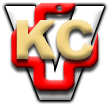 